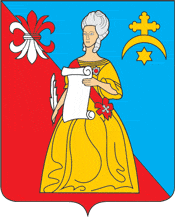 ГОРОДСКАЯ ДУМАгородского поселения «Город Кремёнки»Жуковского района Калужской областиРЕШЕНИЕОБ УТВЕРЖДЕНИИ ПРАВИЛ БЛАГОУСТРОЙСТВА ТЕРРИТОРИИГОРОДСКОГО ПОСЕЛЕНИЯ "ГОРОД КРЕМЕНКИ"_____________________                                                                                    ______________В соответствии с Уставом муниципального образования городского поселения "Город Кременки" и Положением "О публичных слушаниях в муниципальном образовании "Город Кременки", утвержденным постановлением городской Думы городского поселения "Город Кременки" от 06.11.2007 N 25-п/ГД, Городская Дума городского поселенияРЕШИЛА:1. Утвердить прилагаемые Правила благоустройства территории городского поселения "Город Кременки".2. Признать утратившим силу решение Городской Думы городского поселения «Город Кременки» от 16 апреля 2012 г. № 24 «Об утверждении Правил благоустройства территории городского поселения «Город Кременки»3. Настоящее Решение вступает в законную силу со дня его официального опубликования (обнародования).Глава городского поселения"Город Кременки"                                                                                                 К. П. КарпенкоУтвержденыРешениемгородской Думыгородского поселения"Город Кременки"от                          N   ПРАВИЛАБЛАГОУСТРОЙСТВА ТЕРРИТОРИИ ГОРОДСКОГО ПОСЕЛЕНИЯ"ГОРОД КРЕМЕНКИ"Раздел 1. Общие положения.Глава 1. Предмет регулирования, задачи и принципы настоящих ПравилСтатья 1. Предмет регулирования1. Настоящие Правила благоустройства территории городского поселения "Город Кременки" (далее - Правила) разработаны в соответствии с Федеральным законом N 131-ФЗ от 06.10.2003 "Об общих принципах организации местного самоуправления в Российской Федерации", Федеральным законом от 24.11.1995 N 181-ФЗ (ред. от 29.07.2018) "О социальной защите инвалидов в Российской Федерации", Федеральным законом от 24.06.1998 N 89-ФЗ "Об отходах производства и потребления", Законом Калужской области от 22.06.2018 N 362-ОЗ "О благоустройстве территорий муниципальных образований Калужской области", Законом Калужской области от 28.02.2011 N 122-ОЗ "Об административных правонарушениях в Калужской области", Приказом Министерства строительства и жилищно-коммунального хозяйства Российской Федерации от 13.04.2017 г. № 711/пр «Об утверждении методических рекомендаций для подготовки правил благоустройства территорий поселений, городских округов, внутригородских районов», Приказом Министерства строительства и жилищно-коммунального хозяйства Российской Федерации от 6.04.2017 № 691/пр «Об утверждении методических рекомендаций по подготовке государственных программ формирования современной городской среды в рамках реализации приоритетного проекта «Формирование комфортной городской среды на 2018-2022 годы»,  Законами Российской Федерации и Калужской области, иными нормативно-правовыми актами Российской Федерации и Калужской области, Уставом муниципального образования городского поселения "Город Кременки" в целях развития территории городского поселения «Город Кременки» и направлены на  повышение уровня благоустройства и экономической привлекательности территории городского поселения «Город Кременки», решение инфраструктурных проблем, создание безопасных и благоприятных условий для отдыха и проживания граждан, повышение уровня жизни населения и сохранение природы в условиях сложившейся застройки территории городского поселения «Город Кременки».2. Настоящие Правила регулируют вопросы содержания территорий общего пользования и порядка пользования такими территориями; внешнего вида фасадов и ограждающих конструкций зданий, строений, сооружений; проектирования, размещения, содержания и восстановления элементов благоустройства, в том числе после проведения земляных работ; организации освещения территории городского поселения, включая архитектурную подсветку зданий, строений, сооружений; организации озеленения территории городского поселения, включая порядок создания, содержания, восстановления и охраны расположенных в границах населенного пункта газонов, цветников и иных территорий, занятых травянистыми растениями; размещения информации на территории городского поселения, в том числе установки указателей с наименованиями улиц и номерами домов, вывесок; размещения и содержания детских и спортивных площадок, площадок для выгула животных, парковок (парковочных мест), малых архитектурных форм; организации пешеходных коммуникаций, в том числе тротуаров, аллей, дорожек, тропинок; обустройства территории городского поселения в целях обеспечения беспрепятственного передвижения по указанной территории инвалидов и других маломобильных групп населения; уборки территории городского поселения, в том числе в зимний период; организации стоков ливневых вод; порядка проведения земляных работ; праздничного оформления территории городского поселения; порядка участия граждан и организаций в реализации мероприятий по благоустройству территории городского поселения; осуществления контроля за соблюдением правил благоустройства территории городского поселения; участия, в том числе финансового, собственников и (или) иных законных владельцев зданий, строений, сооружений, земельных участков (за исключением собственников и (или) иных законных владельцев помещений в многоквартирных домах, земельные участки под которыми не образованы или образованы по границам таких домов) в содержании прилегающих территорий; определения границ прилегающих территорий в соответствии с порядком, установленным законом Калужской области.Статья 2. Принципы регулирования.Благоустройство территории городского поселения «Город Кременки» основывается на следующих принципах:принцип комфортной организации пешеходной среды;принцип комфортной мобильности;принцип комфортной среды для общения;принцип насыщенности общественных и приватных пространств разнообразными элементами природной среды (зеленые насаждения, водные объекты и др.) различной площади, плотности территориального размещения и пространственной организации в зависимости от функционального назначения части территории;принцип комфортной среды для общения и комфортной пешеходной среды предполагает создание условий для защиты общественных и приватных пространств от вредных факторов среды (шум, пыль, загазованность) эффективными архитектурно-планировочными приемами;принцип пространственной и планировочной взаимосвязи жилой и общественной среды, точек притяжения людей, транспортных узлов на всех уровнях.Статья 3. Основные задачи.Основными задачами настоящих  Правил являются:а) обеспечение формирования облика городского поселения;б) обеспечение создания, содержания и развития объектов благоустройства городского поселения;в) обеспечение доступности территорий общего пользования, в том числе с учетом особых потребностей инвалидов и других маломобильных групп населения;г) обеспечение сохранности объектов благоустройства;д) обеспечение комфортного и безопасного проживания граждан.
Статья 4. Основные термины и понятия.Для целей настоящих Правил используются следующие основные понятия:Архитектурный облик сложившейся застройки - пространственно-композиционное решение территории, при котором размещение объектов капитального строительства, иных элементов застройки, элементов внешнего благоустройства и окружающей среды осуществлено с учетом воплощенных архитектурных решений, соразмерности пропорций, цвета, пластики и других принципов архитектурной композиции городской застройки и направлено на создание архитектурными средствами комфортной городской среды.  Архитектурно-градостроительный облик объекта - облик здания, строения, сооружения, формирующийся в совокупности из архитектурных, объемных, пространственных, колористических (цветовых), композиционных решений объекта (отдельных элементов, подсветки фасада, размещение на фасадах рекламы и вывесок), их визуализации и комплексного восприятия, в том числе с учетом его местоположения в сложившейся застройке и планировке территории города. Архитектурное освещение - освещение художественно выразительной визуальной среды в вечернее время, выявление из темноты и образная интерпретация памятников архитектуры, истории и культуры, инженерного и монументального искусства, малых архитектурных форм, доминантных и достопримечательных объектов, ландшафтных композиций, создание световых ансамблей. Благоустройство - комплекс проводимых на территории муниципального образования работ и мероприятий, направленных на обеспечение и улучшение санитарного и эстетического состояния, повышение комфортности проживания, обеспечение безопасности среды проживания его жителей, а также непосредственно деятельность физических и юридических лиц, индивидуальных предпринимателей по созданию и обеспечению благоприятных условий проживания в границах городского поселения. Благоустройство территорий - комплекс мероприятий по инженерной подготовке и обеспечению безопасности, озеленению, устройству твердых и естественных покрытий, освещению, размещению малых архитектурных форм и объектов монументального искусства, проводимых с целью повышения качества жизни населения и привлекательности территории. Водные устройства - фонтаны, питьевые фонтанчики, бюветы, родники, декоративные водоемы и прочие. Водные устройства выполняют декоративно-эстетическую и природоохранную функции, улучшают микроклимат, воздушную и акустическую среду. Временные установки архитектурного освещения - праздничные иллюминации световые гирлянды, сетки, контурные обтяжки, светографические элементы, панно и объемные композиции из ламп накаливания, разрядных, светодиодов, световодов, световые проекции, лазерные рисунки и т.п. Восстановительная стоимость зеленых насаждений - материальная компенсация ущерба, выплачиваемая за нанесение вреда зеленым насаждениям, взимаемая при санкционированной пересадке или сносе зеленых насаждений, а также при их повреждении или уничтожении. Вывеска - информационная конструкция, размещаемая на фасадах (в том числе в витринах), крышах, балконах, иных внешних поверхностях зданий, строений, сооружений и их ограждающих конструкциях. Входная группа - комплекс устройств и функциональных частей благоустройства при входе в здание. Газон - не имеющая твердого покрытия поверхность земельного участка, которая может иметь ограничения в виде бортового камня (поребрика, бордюра) или иного искусственного ограничения, покрытая травянистой и или древесно-кустарниковой растительностью естественного или искусственного происхождения либо предназначенная для озеленения. Городская среда - это совокупность природных, архитектурно-планировочных, экологических, социально-культурных и других факторов, характеризующих среду обитания на определенной территории и определяющих комфортность проживания на этой территории. Гостевые стоянки легкового автотранспорта - открытые площадки с несколькими стояночными местами, выполненные из материалов твердого покрытия (брусчатка,  асфальт, бетон, дорожные железобетонные плиты) с фиксируемыми границами, расположенные на территории земельного участка многоквартирного дома, предназначенные для временной парковки легковых автомобилей посетителей и жителей жилой зоны. Границы прилегающих территорий, если иное не установлено договорами аренды земельного участка, безвозмездного срочного пользования земельным участком, пожизненного наследуемого владения, определяются: 1) на улицах с двухсторонней застройкой - по длине занимаемого участка, по ширине - до оси проезжей части, при отсутствии проезжей части - 15 метров; 2) на улицах с односторонней застройкой - по длине занимаемого участка, а по ширине - на всю ширину улицы, включая противоположный тротуар и 10 метров за тротуаром; 3) на дорогах, подходах и подъездных путях к промышленным организациям, а также к жилым микрорайонам, карьерам, гаражам, складам и земельным участкам - по всей длине дороги, включая 10-метровую зеленую зону); 4) на строительных площадках - территория не менее 15 метров от ограждения стройки по всему периметру; 5) для объектов торговли, общественного питания и бытового обслуживания населения - не менее 15 метров от стен здания по всему периметру; для передвижных торговых объектов (киоск, прицеп типа "Тонар", палатка, автолавка, открытая торговая точка) - не менее 15 метров по всему периметру. Для некапитальных объектов торговли, общественного питания и бытового обслуживания населения в радиусе не менее 10 метров; 6) для учреждений школьного, дошкольного образования, учреждений здравоохранения - в границах занимаемых участков образовательных учреждений, детских садов, комбинатов, учреждений здравоохранения; 7) для трансформаторных подстанций, водонасосных станций, канализационно-насосных станций, газораспределительных устройств и пунктов - 5 метров по периметру зданий и сооружений; 8) для контейнерных площадок твердых бытовых отходов - 5 метров по периметру площадки; 9) для рекламных конструкций - определяются договором на установку и эксплуатацию рекламных конструкций; 10)  для надземных коммуникаций тепловых сетей - 3 метра в обе стороны; - для тепловых надземных камер - 5 метров по периметру сооружения; - для линий электропередач: 6 - 10 кВт - по 5 метров от крайних проводов в обе стороны, 0,4 кВт - по 2 метра от крайних проводов в обе стороны; - для надземных водопроводных сооружений (КНС, ВНС) - 5 метров по периметру сооружения; - для газовых надземных сооружений: вокруг отдельно стоящих газорегуляторных пунктов (ГРП) - 10 метров от границ объектов, вдоль трасс наружных газопроводов - по 2 метра с каждой стороны газопровода; - для контейнерной площадки ТКО - 20 метров по периметру.«Дизайн-код Кременки» - регламент, определяющий требования к архитектурно-градостроительному облику зданий и улиц города, параметрам, цветовым, объемно-пространственным решениям зданий и частей зданий, элементам информации, рекламе, архитектурным формам, арт-объектам и объектам ландшафтного дизайна.Земляные работы - работы, связанные с благоустройством территории городского поселения «Город Кременки»: разрытием грунта и вскрытием дорожных покрытий (далее - земляные работы) при проведении инженерных изысканий, шурфовке подземных коммуникаций, строительстве, реконструкции и ремонте инженерных   коммуникаций (в т.ч. воздушных линий), строительстве объектов, не требующих получения разрешения на строительство, сносе или демонтаже объектов капитального строительства, установке элементов благоустройства территории, устройстве проездов, специальных открытых площадок, предназначенных для временного хранения автомобилей, ограждений, укладке тротуарной плитки, перемещении грунтов и иных подобных видах работ, влекущих нарушение рельефа местности и существующего благоустройства на территории городского поселения «Город Кременки». Зеленые насаждения - это совокупность древесных, кустарниковых и травянистых растений на территории города Кременки. Игровое и спортивное оборудование - игровые, физкультурно-оздоровительные устройства, сооружения и (или) их комплексы. Информационная конструкция - объект благоустройства, выполняющий функцию информирования населения города Кременки и не являющийся рекламной конструкцией. Интенсивность движения пешеходов по тротуарам, являющимся элементами обустройства автомобильных дорог, - среднее количество пешеходов в час, полученное в результате подсчета пешеходов с 8 ч. до 18 ч. в полосе движения шириной 0,75 м: 1) тротуар группы А - тротуар, интенсивность движения пешеходов по которому зафиксирована от 250 человек в час; 2) тротуар группы Б - тротуар, интенсивность движения пешеходов по которому зафиксирована от 100 до 250 человек в час; 3) тротуар группы В - тротуар, интенсивность движения пешеходов по которому зафиксирована до 100 человек в час. Капитальный ремонт дорожного покрытия - комплекс работ, при котором производится полное восстановление и повышение работоспособности дорожной одежды и покрытия, земляного полотна и дорожных сооружений, осуществляется смена изношенных конструкций и деталей или замена их на наиболее прочные и долговечные, повышение геометрических параметров дороги с учетом роста интенсивности движения и осевых нагрузок автомобилей в пределах норм, соответствующих категории, установленной для ремонтируемой дороги, без увеличения ширины земляного полотна на основном протяжении дороги. Качество городской среды - комплексная характеристика территории и ее частей, определяющая уровень комфорта повседневной жизни для различных слоев населения. Комплексное развитие городской среды - улучшение, обновление, трансформация, использование лучших практик и технологий на всех уровнях жизни поселения, в том числе развитие инфраструктуры, системы управления, технологий, коммуникаций между горожанами и сообществами. Конструктивные элементы внешнего благоустройства - твердые виды покрытия, элементы сопряжения поверхностей, озеленение, скамьи, урны и малые контейнеры для мусора, уличное техническое оборудование, осветительное оборудование, оборудование архитектурно-декоративного освещения, носители информации, элементы защиты участков озеленения (металлические ограждения, специальные виды покрытий и т.п.). Контейнерная площадка – место накопления твердых коммунальных отходов, обустроенное в соответствии с требованиями законодательства Российской Федерации в области охраны окружающей среды и законодательства Российской Федерации в области обеспечения санитарно – эпидемиологического благополучия населения и предназначенная для размещения контейнеров и бункеров. Критерии качества городской среды - количественные и поддающиеся измерению параметры качества городской среды. Линейные объекты - линии электропередачи, линии связи (в том числе линейнокабельные сооружения), трубопроводы, автомобильные дороги, железнодорожные линии и другие подобные сооружения.  Малые архитектурные формы - элементы монументально-декоративного оформления, устройства для оформления мобильного и вертикального озеленения, водные устройства, городская мебель, коммунально-бытовое и техническое оборудование на территории города. Места массового пребывания людей - территории, на которых возможно одновременное скопление большого количества людей: подходы к вокзалам, остановки транспорта, территории рынков, ярмарок, торговых зон, торговых центров, кинотеатров, городские площади, скверы, парки, стадионы и т.п. Места (территории) общего пользования - территории, которыми беспрепятственно пользуется неограниченный круг лиц (в том числе парки, скверы, рощи, сады, бульвары, площади, улицы, набережные). Мусор – мелкие неоднородные сухие и влажные отходы. Нарушение архитектурно-градостроительного облика объекта - несоответствие облика здания, строения, сооружения сложившейся застройке города, архитектурным, градостроительным, художественным особенностям зданий, строений, сооружений и других объектов городской застройки по масштабу, размерам, цвету, форме, конструкции, стилю, месту расположения, художественному восприятию; целостности восприятия панорамы местности, архитектурно-художественному облику территории (части территории) городской застройки с расположенными на ней объектами застройки, архитектурными стилевыми ансамблями, элементами ландшафта, озеленения и благоустройства. Несанкционированная свалка отходов - самовольный (несанкционированный) сброс (размещение) или складирование твердых бытовых отходов, крупногабаритных отходов, отходов производства и строительства, другого мусора, образованного в процессе деятельности юридических или физических лиц, вне контейнерной площадки. Нормируемый комплекс элементов благоустройства - необходимое минимальное сочетание элементов благоустройства для создания экологически благоприятной и безопасной, удобной и привлекательной среды.Нормируемый комплекс элементов благоустройства устанавливается в составе местных норм и правил благоустройства территории органом местного самоуправления. Объектные автостоянки для легковых автомобилей - места парковок автотранспортных средств, принадлежащих посетителям объектов различного функционального назначения. Объекты (средства) наружного освещения - осветительные приборы наружного освещения (светильники, прожекторы), которые могут устанавливаться на улицах, площадях, в подземных пешеходных переходах, в транспортных тоннелях, на специально предназначенных для такого освещения опорах, опорах контактной сети электрифицированного городского транспорта, стенах, перекрытиях зданий и сооружений, парапетах, ограждениях мостов и транспортных эстакад, на металлических, железобетонных и других конструкциях зданий и сооружений и в иных местах общего пользования. Общественные пространства - это территории, которые постоянно и без платы за посещение доступны для населения, в том числе площади, набережные, улицы, пешеходные зоны, скверы, парки. Статус общественного пространства предполагает отсутствие платы за посещение. Объекты благоустройства территории - территории, на которых осуществляется деятельность по благоустройству, в том числе площадки отдыха, дворы, кварталы, а также территории, выделяемые по принципу единой градостроительной регламентации (охранные зоны) или визуально-пространственного восприятия (площадь с застройкой, улица с прилегающей территорией и застройкой, растительные группировки), водные объекты и гидротехнические сооружения, природные комплексы, линейные объекты  дорожной сети, объекты ландшафтной архитектуры, другие территории городского поселения. Объекты благоустройства - территории различного функционального назначения, на которых осуществляется деятельность по благоустройству, в том числе: - детские площадки, спортивные и другие площадки отдыха и досуга; - площадки для выгула и дрессировки собак; - площадки автостоянок; - улицы (в том числе пешеходные) и дороги; - парки, скверы, иные зеленые зоны; - площади, набережные и другие территории; - технические зоны транспортных, инженерных коммуникаций, водоохранные зоны; - контейнерные площадки и площадки для складирования отдельных групп коммунальных отходов. Объекты благоустройства на территориях транспортных коммуникаций населенного пункта - улично-дорожная сеть (УДС) населенного пункта в границах красных линий, пешеходные переходы различных типов. Ограждение - заградительное устройство, препятствующее проезду (заезду) автомобилей и проходу пешеходов, расположение и внешний вид которого согласован с уполномоченным структурным подразделением органа местного самоуправления. Озелененные территории - часть территории природного комплекса, на которой располагаются растительность естественного происхождения, искусственно созданные садово-парковые комплексы и объекты, бульвары, скверы, газоны, цветники, малозастроенная территория жилого, общественного, делового, коммунального, производственного назначения, в пределах которой не менее 70 процентов поверхности занято растительным покровом. Охрана зеленых насаждений - система административно-правовых, организационно-хозяйственных, экономических, архитектурно-планировочных и агрономических мероприятий, направленных на сохранение, восстановление или улучшение выполнения насаждениями определенных функций. Оценка качества городской среды - процедура получения объективных свидетельств о степени соответствия элементов городской среды на территории муниципального образования установленным критериям для подготовки и обоснования перечня мероприятий по благоустройству и развитию территории в целях повышения качества жизни населения и привлекательности территории. Парк - озелененная территория многофункционального или специализированного направления рекреационной деятельности с развитой системой благоустройства, предназначенная для периодического массового отдыха населения, размером, как правило, не менее 5 га. Величина территории парка в условиях реконструкции определяется существующей градостроительной ситуацией. Парковка (парковочное место) - специально обозначенное и при необходимости обустроенное и оборудованное место, являющееся в том числе частью автомобильной дороги и (или) примыкающее к проезжей части и (или) тротуару, обочине, эстакаде или мосту либо являющееся частью подэстакадных или подмостовых пространств, площадей и иных объектов улично-дорожной сети, зданий, строений или сооружений и предназначенное для организованной стоянки транспортных средств на платной основе или без взимания платы по решению собственника или иного владельца автомобильной дороги, собственника земельного участка. Паспорт объекта благоустройства - документ, содержащий следующую информацию: - о собственниках и границах земельных участков, формирующих территорию объекта благоустройства;  - ситуационный план; - элементы благоустройства; - сведения о текущем состоянии; - сведения о планируемых мероприятиях по благоустройству территорий. Придомовая территория - оформленный в установленном законодательством порядке земельный участок, на котором расположен многоквартирный жилой дом с элементами озеленения и благоустройства, включая территории, предназначенные для организации площадок отдыха взрослого населения, игр детей, для занятий физкультурой, для хозяйственных целей, стоянок для автомашин, зеленых насаждений, создания пешеходных дорожек, проездов. Порубочные остатки - пни, стволы, корни, ветки, образовавшиеся в результате вырубки деревьев и кустарников. Правообладатели земельных участков - собственники земельных участков, землепользователи, землевладельцы и арендаторы земельных участков. Приоритетные объекты благоустройства - активно посещаемые или имеющие очевидный потенциал для роста пешеходных потоков территории населенного пункта, с учетом объективной потребности в развитии тех или иных общественных пространств, экономической эффективности реализации и планов развития городского поселения. Прилегающая территория - участок территории с газонами, архитектурными объектами малых форм и другими сооружениями, непосредственно примыкающий к границе земельного участка, принадлежащего физическому или юридическому лицу на праве собственности, аренды, постоянного (бессрочного) пользования, пожизненного наследуемого владения. Проектная документация по благоустройству территорий - пакет документации, основанной на стратегии развития городского поселения и концепции, отражающей потребности жителей, который содержит материалы в текстовой и графической форме и определяет проектные решения по благоустройству территории. Состав данной документации может быть различным в зависимости от того, к какому объекту благоустройства он относится. Площадь - большая территория, расположенная в населенном пункте, на пересечении нескольких дорог и улиц, имеющая твердое покрытие (асфальтобетонное, плитка и т.д.), с наличием разнообразных архитектурных форм, мемориального комплекса, является местом отдыха, проведения массовых мероприятий. Принцип функционального разнообразия - насыщенность территории микрорайона (квартала, жилого комплекса) разнообразными социальными и коммерческими сервисами. Принцип комфортной организации пешеходной среды - создание в городском поселении  условий для приятных, безопасных, удобных пешеходных прогулок. Принцип комфортной мобильности - наличие у жителей сопоставимых по скорости и уровню комфорта возможностей доступа к основным точкам притяжения в населенном пункте и за его пределами при помощи различных видов транспорта (личный автотранспорт, различные виды общественного транспорта, велосипед). Принцип комфортной среды для общения - гармоничное размещение на территории городского поселения, которые постоянно и без платы за посещение доступны для населения, в том числе площади, набережные, улицы, пешеходные зоны, скверы, парки (далее - общественные пространства) и территорий с ограниченным доступом посторонних людей, предназначенных для уединенного общения и проведения времени (далее - приватное пространство). Принцип насыщенности общественных и приватных пространств разнообразными  элементами природной среды (зеленые насаждения, водные объекты и др.) различной площади, плотности территориального размещения и пространственной организации в зависимости от функционального назначения части территории. Проект благоустройства - документация, содержащая материалы в текстовой и графической форме, и определяющая проектные решения (в том числе цветовые) по благоустройству территории и иных объектов благоустройства. Развитие объекта благоустройства - осуществление работ, направленных на создание новых или повышение качественного состояния существующих объектов благоустройства, их отдельных элементов. Свалка мусора несанкционированная - самовольный (несанкционированный) сброс (размещение) или складирование твердых бытовых отходов, твердых коммунальных отходов, крупногабаритного мусора, отходов производства и строительства.Статья 5. Объекты благоустройства1. Благоустройству в городском поселении подлежат:а) участки территорий общего пользования, занятые улицами, дорогами, площадями, набережными, инженерными коммуникациями, парками, лесопарками, скверами, бульварами, водоемами, пляжами, иные земельные участки, предназначенные для удовлетворения нужд населения, в том числе используемые для удовлетворения культурно-бытовых потребностей населения;б) участки территорий, используемые под застройку жилыми, культурно-бытовыми и иными строениями и сооружениями, в том числе временными, внешний вид этих строений и сооружений, фасады зданий и сооружений, элементы художественного оформления зданий и сооружений, отнесенных к объектам культурного наследия, либо являющиеся результатом реализации авторского оригинального проекта (в том числе элементы архитектурно-художественной подсветки), витрины, места размещения рекламы и иной информации;в) участки особо охраняемых природных территорий, в том числе природоохранного, оздоровительного, рекреационного и историко-культурного назначения;г) участки территорий и коммунально-складской застройки, используемые или предназначенные для размещения коммунально-складских и иных производственных объектов;д) участки территорий, используемые в качестве мест (площадок) накопления твердых коммунальных отходов;е) участки территорий, используемые для размещения кладбищ, сооружений инженерной защиты;ж) участки территорий, занятые городскими лесами.2. Благоустройству в городском поселении также подлежат:а) зеленые насаждения искусственного и естественного происхождения;б) инженерные сети и сооружения в области внешнего состояния и соблюдения чистоты и порядка;в) оборудование для сбора мусора или отходов производства и потребления;г) павильоны и навесы остановок общественного транспорта, объекты дорожного сервиса, уличной торговли (павильоны, киоски, ларьки, палатки, торговые ряды), иные некапитальные и временные объекты;д) средства размещения информации - конструкции, сооружения, технические приспособления и другие носители, предназначенные для распространения информации;е) городская (уличная) мебель, скамьи, беседки, объекты оборудования детских, спортивных и спортивно-игровых площадок;ж) уличные общественные туалеты;з) устройства, обеспечивающие доступ маломобильных групп населения к объектам инфраструктуры;и) фасады зданий, строений, сооружений, конструктивные и внешние элементы фасадов в части их внешнего состояния;к) фонтаны, произведения монументально-декоративного искусства и малые архитектурные формы, декоративные ограды, архитектурные элементы мемориальных комплексов, памятные доски;л) элементы праздничного оформления, устройства наружного освещения, уличные и информационно-коммуникационные указатели;Раздел 2. Общие требования к состоянию общественных пространств, состоянию и облику зданий различного назначения и разной формы собственности, к имеющимся в городском поселении объектам благоустройства и их отдельным элементам.Глава 2. Общие требования к состоянию общественных пространствСтатья 6. Территории общественного назначения.1. Объектами благоустройства на территориях общественного назначения являются: общественные пространства, участки и зоны общественной застройки, которые в различных сочетаниях формируют все разновидности общественных территорий города Кременки: центры общегородского и локального значения, многофункциональные, и специализированные общественные зоны. 2. Перечень конструктивных элементов благоустройства на территории общественных пространств города Кременки включает: твердые виды покрытия, элементы сопряжения поверхностей, озеленение, скамьи, урны и малые контейнеры для мусора, уличное техническое оборудование, осветительное оборудование, оборудование архитектурно-декоративного освещения, носители информации, элементы защиты участков озеленения (металлические ограждения, специальные виды покрытий и т. п.). 3. При благоустройстве на территории общественных пространств допускается размещение малых архитектурных форм, произведений декоративно-прикладного искусства, декоративных водных устройств.Статья 7. Территории жилого назначения 1. Объектами благоустройства на территории жилого назначения являются: общественные пространства, земельные участки многоквартирных домов, детских садов, школ, постоянного и временного хранения транспортных средств, которые в различных сочетаниях формируют жилые группы, микрорайоны, жилые районы. 2. Общественные пространства на территориях жилого назначения включают в себя систему пешеходных коммуникаций, участки учреждений обслуживания жилых групп, микрорайонов, жилых районов и озелененные территории общего пользования.3. Перечень элементов благоустройства на территории пешеходных коммуникаций и участков учреждений обслуживания включает: твердые виды покрытия, элементы сопряжения поверхностей, урны, малые контейнеры для мусора, осветительное оборудование, носители информации, средства наружной рекламы, некапитальные нестационарные сооружения. 4. Проектирование благоустройства участков жилой застройки производить с учетом коллективного или индивидуального характера пользования придомовой территорией. 5. На территории земельного участка многоквартирных домов (многоквартирная застройка) предусматривается: транспортный проезд (проезды), пешеходные коммуникации (основные, второстепенные), площадки (детские, спортивные, для отдыха взрослых, гостевых автостоянок), озелененные территории. 6. В перечень элементов благоустройства на территории участка жилой застройки включаются твердые виды покрытия проезда, различные виды покрытия площадок, элементы сопряжения поверхностей, оборудование площадок, озеленение, осветительное оборудование. 7.При озеленении территории детских садов и школ не допускается использование растения с ядовитыми плодами, а также с колючками и шипами.8. В перечень элементов благоустройства на участке длительного и кратковременного хранения автотранспортных средств включаются твердые виды покрытия, элементы сопряжения поверхностей, ограждения, урны и малые контейнеры для мусора, осветительное оборудование, информационное оборудование (указатели).9. Для длительного и кратковременного хранения автотранспортных средств используются участки территории с твердым видом покрытия и проездов.Статья 8. Территории рекреационного назначения 1. Объекты благоустройства на территориях рекреационного назначения - части территорий зон особо охраняемых природных территорий, зоны отдыха, парки, сады, бульвары, скверы. 2. Обязательный перечень элементов благоустройства на территории парка жилого района включает: твердые виды покрытия основных дорожек, элементы сопряжения поверхностей, озеленение, скамьи, урны и малые контейнеры для мусора, оборудование площадок, осветительное оборудование. 3. Перечень элементов благоустройства на территории сада отдыха и прогулок включает: твердые виды покрытия дорожек в виде плиточного мощения, элементы сопряжения поверхностей, озеленение, скамьи, урны. 4. Перечень элементов благоустройства на территории бульваров и скверов включает: твердые виды покрытия дорожек и площадок, элементы сопряжения поверхностей, озеленение, скамьи, урны или малые контейнеры для мусора, осветительное оборудование, оборудование архитектурно-декоративного освещения.Глава 3 . Общие требования к состоянию и архитектурно-градостроительному облику зданий различного назначения и разной формы собственности Статья 9 Состояние и архитектурно-градостроительный  облик зданий различного назначения и разной формы собственности1. Цветовое решение фасадов зданий и сооружений проектируется с учетом цветового решения застройки улиц и территорий города - «Дизайн-кодом Кременки», утвержденным постановлением Администрации города. 2. Архитектурно-градостроительный облик объекта и его изменение согласовываются с Отделом архитектуры и градостроительства Администрации города Кременки в соответствии с Административным регламентом по предоставлению муниципальной услуги «Предоставление решения о согласовании архитектурно-градостроительного облика объекта», утвержденным Администрацией города Кременки. 3. Устройство и изменение элементов фасада зданий и сооружений, являющихся объектами культурного наследия, а также зданий и сооружений, находящихся в зонах охраны памятников истории и культуры города Кременки, осуществляется в соответствии с Федеральным законом от 25.06.2002 № 73-ФЗ «Об объектах культурного наследия (памятниках истории и культуры) народов Российской Федерации». 4. Требования к фасадам зданий: не должны иметь видимых повреждений строительной части, декоративной отделки и элементов фасада; на фасаде не должны размещаться посторонние надписи и объявления; на фасаде каждого здания должны быть установлены указатели номера здания и наименования улицы, проезда, переулка, площади; на жилых зданиях, имеющих несколько входов (подъездов), у каждого входа (подъезда) должен быть установлен указатель номеров квартир, расположенных в данном входе (подъезде). 5. Общие требования к устройству и изменению элементов фасада или цветового решения:1) при устройстве и изменении элементов фасада или цветового решения учитывается: историко-культурная ценность здания; соответствие архитектурному облику объекта; назначение, характер использования помещений; надежность, безопасность элементов и конструкций; 2) расположение элементов фасада, их габариты, характер устройства и внешний вид должны соответствовать архитектурному облику фасада, системе горизонтальных и вертикальных осей, объемно-пространственному решению зданий и сооружений, предусмотренному проектным решением. Статья 10 Устройство и оборудование окон и витрин. 1. Устройство и оборудование окон и витрин осуществляются в соответствии с общими требованиями к устройству и изменению элементов фасада или цветового решения. 2. При ремонте и замене оконных блоков не допускается изменение цветового решения, рисунка и толщины переплетов и других элементов устройства и оборудования окон и витрин, не соответствующее проектному решению и архитектурному облику фасада. 3. Принципы устройства и содержания окон и витрин: замена старых оконных заполнений современными оконными и витринными конструкциями выполняется в соответствии с архитектурным обликом фасада (рисунком и толщиной переплетов, цветовым решением, сохранением цвета и текстуры материалов); оформление витрин должно иметь комплексное решение, единое цветовое решение и подсветку; окна и витрины должны быть оборудованы подоконниками, системами водоотвода, окрашенными в цвет оконных конструкций или основного цвета фасада; цветовое решение решеток и защитных экранов выполняется согласно архитектурному облику фасада; устройства озеленения на фасадах размещаются упорядоченно в соответствии с архитектурным обликом. Статья 11. Устройство и оборудование входных групп. 1. Устройство и оборудование входных групп осуществляются в соответствии с общими требованиями к устройству и изменению элементов фасада или цветового решения, установленными настоящими Правилами. 2. Возможность размещения дополнительных входных групп определяется с учетом архитектурного решения, планировки помещений, расположения существующих входов. 3. Входные группы в объекты торговли и обслуживания должны решаться в едином комплексе с устройством и оформлением витрин, установкой дополнительных элементов фасада. 4. Оформление входных групп должно иметь комплексный характер, единое цветовое решение. 5. При замене, ремонте, эксплуатации элементов устройства и оборудования входных групп не допускается изменение их характеристик, установленных утвержденной документацией. 6. Устройство ступеней, лестниц, крылец, приямков должно обеспечивать удобство и безопасность использования. Характер устройства, материалы, цветовое решение должны соответствовать комплексному решению фасада. 7. При устройстве и оборудовании входных групп должно быть предусмотрено освещение входа. 8. Рекомендуется предусматривать сезонное озеленение, способствующее эстетической привлекательности фасада, обеспечивающее комплексное решение его оборудования и оформления. Статья 12. Устройство и оборудование балконов и лоджий. 1. Устройство и оборудование балконов и лоджий осуществляются в соответствии с общими требованиями к устройству и изменению элементов фасада или цветового решения, установленными настоящими Правилами. 2. Принципы архитектурного решения балконов и лоджий на фасадах: комплексное решение на всей поверхности фасада; поэтажная группировка (единый характер в соответствии с поэтажными членениями фасада); вертикальная группировка (единый характер в соответствии с размещением вертикальных внутренних коммуникаций, эркеров); соответствие остекления, габаритов, цветового решения, рисунка ограждений балконов и лоджий архитектурному облику фасада. Статья 13. Дополнительное оборудование фасада. 1. Под дополнительным оборудованием фасада понимаются современные системы технического обеспечения внутренней эксплуатации зданий и сооружений и элементы оборудования, размещаемые на фасадах. 2. Основными видами дополнительного оборудования являются: 1) наружные блоки систем кондиционирования и вентиляции, вентиляционные трубопроводы; 2) антенны; 3) видеокамеры наружного наблюдения; 4) часы; 5) банкоматы; 6) оборудование для освещения территории города Кременки. Статья 14. Требования к размещению дополнительного оборудования на фасадах. после установки дополнительного оборудования предусмотреть восстановление поврежденной отделки и элементов фасада; комплексное решение размещения оборудования с учетом архитектурного облика фасада; безопасность для людей; размещение, не создающее помех для движения пешеходов и транспорта. Статья 15. Принципы размещения наружных блоков систем кондиционирования и вентиляции, вентиляционных трубопроводов, антенн.1.Принципами размещения наружных блоков систем кондиционирования и вентиляции, вентиляционных трубопроводов, антенн является размещение на поверхности лицевого фасада только при отсутствии возможности в  соответствии с планировкой помещений размещения на дворовом фасаде; минимальный выход технических устройств на поверхность фасада; маскировка наружных блоков, деталей (устройство декоративных решеток и экранов); группировка ряда элементов на общей несущей основе; расположение в соответствии с комплексным решением и архитектурным обликом фасада. 2.Запрещается загромождение и засорение придомовых территорий металлическим ломом, строительным и бытовым мусором, домашней утварью и другими материалами. 3.Руководители организаций, в собственности или в пользовании которых находятся здания, а также собственники домов и строений обязаны устанавливать указатели на зданиях с обозначением наименования улицы и номерных знаков утвержденного образца, а на угловых домах - названия пересекающихся улиц. 4.Указатели с наименованиями улиц и номерами домов должны быть размещены на фасаде каждого здания, строения и сооружения или ограждении в местах, доступных для обозрения, со стороны проезжей части в соответствии с настоящими Правилами. 5.Написание улиц должно быть полным, нумерация зданий должна производиться в строгом соответствии с Адресным реестром городского поселения «Город Кременки». 6.Указатели с наименованием улиц и номерами домов должны быть изготовлены из материалов, устойчивых к воздействию климатических условий, имеющих гарантированную антикоррозийную стойкость, морозоустойчивость, длительную светостойкость (для знаков и надписей) и малый вес. 7.Конструктивное решение указателей с наименованием улиц и номерами домов должно обеспечивать прочность, удобство крепежа, минимальный контакт с архитектурными поверхностями, удобство обслуживания, безопасность эксплуатации. 8.Для номерных знаков и указателей с наименованием улиц в виде не световых панелей должны использоваться светоотражающие покрытия, обеспечивающие читаемость в темное время суток без внутренней подсветки.9. Указатели с наименованиями улиц устанавливаются с левой стороны главного фасада объекта адресации (левая и правая стороны определяются при расположении объекта адресации, если смотреть на него со стороны проезда) на расстоянии не более 1 м от угла объекта адресации, на высоте от 2,5 до 3,5 м от уровня земли. На одноэтажных индивидуальных жилых домах допускается установка совмещенных указателей на высоте не менее 2,0 м от уровня земли. На зданиях, расположенных на перекрестках улиц, указатели устанавливаются с обеих сторон здания. Указатели с наименованием улиц и номерами домов устанавливаются в один ряд по горизонтали, представляют собой табличку прямоугольной формы. 10. Типы указателей: Тип 1. Названия улиц на угловых домах. На указателях с названиями улиц должна быть выполнена кайма синего цвета шириной 0,05 высоты указателя, с нижней стороны 0,3 высоты указателя с внутренним радиусом закругления. Буквы с названием улицы - синие на белом фоне, буквы с наименованием улично-дорожной сети (улица, переулок и т.д.) - белые на синем фоне. Тип 2. Номера домов на угловых домах. На указателях с номерами домов должна быть выполнена кайма синего цвета шириной 0,05 высоты указателя, с нижней стороны 0,3 высоты указателя с внутренним радиусом закругления. Цифры - синие на белом фоне. Тип 3. Номера домов на рядовых домах с названием улиц. На указателях с номерами домов должна быть выполнена кайма синего цвета шириной 0,05 высоты указателя, с нижней стороны 0,3 высоты указателя с внутренним радиусом закругления. Цифры - синие на белом фоне. Буквы с названием улицы - белые на синем фоне. 11. Размеры указателей: 1) для одноэтажных зданий: тип 2 и тип 3 - 200 мм x 200 мм, тип 1 - 200 мм x 600 мм; 2) для зданий от 2-х до 5 этажей: тип 2 и тип 3 - 400 мм x 400 мм, тип 1 - 400 мм x 1200 мм; 3) для зданий выше 5 этажей: тип 2 и тип 3 - 600 мм x 600 мм, тип 1 - 600 мм x 1800 мм. Высота прописных и строчных букв, цифр в зависимости от размера указателя определяется в соответствии с ГОСТ Р 52290-2004 «Национальный стандарт Российской Федерации. Технические средства организации дорожного движения. Знаки дорожные. Общие технические требования», утвержденным приказом Ростехрегулирования от 15.12.2004 № 121-ст. 12. В случае невозможности размещения номерных знаков и указателей с наименованиями улиц согласно настоящим Правилам место их размещения на фасаде должно быть согласовано с отделом архитектуры и градостроительства Администрации ГП «Город Кременки». 13. В исторической части города возможна установка указателей иных форм по согласованию с отделом архитектуры и градостроительства Администрации ГП «Город Кременки». Глава 4. Общие требования к состоянию объектов благоустройства и их отдельным элементам Статья 16. Детские площадки. 1. Детские площадки предназначены для игр и активного отдыха детей разных возрастов: преддошкольного (до 3 лет), дошкольного (до 7 лет), младшего и среднего школьного возраста (7 - 12 лет). Детские площадки могут быть организованы в виде отдельных площадок для разных возрастных групп или как комплексные игровые площадки с зонированием по возрастным интересам. Для детей и подростков от 12 до 16 лет организуются спортивно-игровые комплексы (микро-скалодромы, велодромы) с оборудованием специальных мест для катания на самокатах, роликовых досках и коньках.2. Детская площадка обустраивается ударопоглащающим покрытием, игровым оборудованием, скамьями и урнами, осветительным оборудованием, зелеными насаждениями. Ударопоглащающие виды покрытия (песчаное, уплотненное песчаное на грунтовом основании или гравийной крошке, мягкое резиновое или мягкое синтетическое) предусматриваются на детской площадке в местах расположения игрового оборудования и других местах, связанных с возможностью падения детей. Места установки скамеек оборудуются твердыми видами покрытия или фундаментом. Для сопряжения поверхностей детской площадки и газона применяются садовые бортовые камни со скошенными или закругленными краями. Статья 17. Спортивные площадки. 1. Спортивные площадки предназначены для занятий физкультурой и спортом всех возрастных групп населения. Расстояние от границы площадки до мест стоянки транспортных средств определяется в соответствии с СанПиН 2.2.1/2.1.1.1200-03 «Санитарно-защитные зоны и санитарная классификация предприятий, сооружений и иных объектов». 2. Минимальное расстояние от границ спортивных площадок до окон жилых и общественных зданий составляет от 20 до 40 метров в зависимости от шумовых характеристик площадки. Наибольшие значения принимаются для хоккейных и футбольных площадок, наименьшие - для площадок настольного тенниса.3. Спортивные площадки оборудуются покрытием (мягкое, твердое, газонное) в зависимости от назначения спортивной площадки и спортивного оборудования. Спортивные площадки, предназначенные для спортивных игр, оборудуются сетчатым ограждением высотой 2,5 - 3 метра, а в местах примыкания спортивных площадок друг к другу - высотой не менее 1,2 метра. Статья 18. Площадки для отдыха и досуга. 1. Площадки для отдыха и досуга предназначены для тихого отдыха и настольных игр взрослого населения и размещаются на участках жилой зоны, на озелененных территориях кварталов и микрорайонов, в парках и лесопарках. 2. Минимально допустимое расстояние от окон жилых и общественных зданий до границ площадок для отдыха и досуга взрослого населения должно быть не менее 10 метров, а площадок для шумных настольных игр в зависимости от шумовых характеристик от 10 до 40 метров.3. Обязательный перечень элементов благоустройства на площадке для отдыха и досуга включает: твердые виды покрытия, элементы сопряжения поверхности площадки с газоном, озеленение, скамьи для отдыха, скамьи и столы, урны (не менее 1 у каждой скамьи), осветительное оборудование. 4. Допускается совмещение площадок для отдыха и досуга, а также детских площадок, строительство которых осуществляется с соблюдением норм, предусмотренных настоящими Правилами. При совмещении площадок для отдыха и досуга, а также детских площадок не допускается устройство твердых видов покрытия в 25 зоне детских игр.5. Функционирование осветительного оборудования обеспечивается в режиме освещения территории, на которой расположена площадка.Статья 19. Площадки автостоянок. 1. На территории города предусматриваются следующие виды автостоянок: длительного хранения транспортных средств (в виде парковок) и временного содержания: гостевые стоянки легкового автотранспорта (на участке жилой застройки) и объектные автостоянки для легковых автомобилей (у объекта или группы объектов). 2. Расстояние от границ автостоянок до окон жилых и общественных заданий определяется в соответствии с СанПиН 2.2.1/2.1.1.1200-03 «Санитарнозащитные зоны и санитарная классификация предприятий, сооружений и иных объектов». 3. На объектных автостоянках предусматриваются места для транспортных средств инвалидов, которые проектируются в соответствии с СП 59.13330.2016 Свод правил Доступность зданий и сооружений для маломобильных групп населения Актуализированная редакция СНиП 35-01-2001. 4. Проектировать размещение автостоянок около остановок пассажирского транспорта не допускается. Организация заездов на парковки должна быть не менее 15 метров от конца или начала посадочной площадки остановки пассажирского транспорта. 5. Перечень элементов благоустройства на автостоянках включает: твердые виды покрытия, элементы сопряжения поверхностей, разделительные элементы, осветительное и информационное оборудование. 6. Сопряжение покрытия площадки с проездом выполняется в одном уровне без укладки бортового камня. Разделительные элементы на площадках выполняются в виде разметки (белых полос), озелененных полос (газонов). Статья 20. Строительные площадки. Требования к организации строительной площадки устанавливаются действующим законодательством. Статья 21. Улицы и дороги. 1. Объектами благоустройства на территориях транспортных коммуникаций городского поселения «Город Кременки» являются улично-дорожная сеть города в границах красных линий, пешеходные переходы различных типов. 2. Объектами благоустройства на территориях инженерных коммуникаций являются охранно-эксплуатационные зоны магистральных сетей, инженерных коммуникаций. 3. Проектирование комплексного благоустройства на территориях транспортных и инженерных коммуникаций городского поселения «Город Кременки» должно осуществляться в соответствии с требованиями действующего законодательства, обеспечивая условия безопасности населения и защиту прилегающих территорий от воздействия транспорта и инженерных коммуникаций. 4. Улицы и дороги на территории городского поселения «Город Кременки» по назначению и транспортным характеристикам подразделяются на автомобильные дороги общего пользования местного значения, проезды на придомовых территориях. 5. Автомобильные дороги общего пользования должны соответствовать требованиям: - СП 34.13330.2012 «СНиП 2.05.02-85* Автомобильные дороги»; - ГОСТ Р 52766-2007 «Дороги автомобильные общего пользования. Элементы обустройства»; - ГОСТ Р 52289-2004 «Технические средства организации дорожного движения. Правила применения дорожных знаков, разметки, светофоров, дорожных ограждений и направляющих устройств»; - ГОСТ 33127-2014 «Дороги автомобильные общего пользования. Ограждения дорожные. Классификация»; 27 - ГОСТ Р 52607-2006 «Технические средства организации дорожного движения. Ограждения дорожные удерживающие боковые для автомобилей. Общие технические требования»; 6. Виды и конструкции дорожного покрытия проектируются с учетом категории улицы и обеспечения безопасности движения.Статья 22. Пешеходные коммуникации. 1. Пешеходные коммуникации обеспечивают пешеходные связи и передвижения на территории городского поселения «Город Кременки». К пешеходным коммуникациям относят: тротуары, аллеи, дорожки, тропинки, обеспечивающие минимальное количество пересечений с транспортными коммуникациями, непрерывность системы пешеходных коммуникаций, возможность безопасного, беспрепятственного и удобного передвижения граждан, включая инвалидов и маломобильные группы населения, высокий уровень благоустройства и озеленения. При определенных уклонах рельефа предусматривается устройство лестниц и пандусов. 2. Покрытие пешеходных дорожек должно быть удобным при ходьбе и устойчивым к износу, иметь достаточную ширину для обеспечения комфортной пропускной способности. 3. Качество применяемых материалов, планировка и дренаж пешеходных дорожек должны обеспечить предупреждение образования гололеда и слякоти зимой, луж и грязи в теплый период. 4. Пешеходные маршруты должны быть хорошо освещены, оборудованы элементами благоустройства (скамейками, урнами, городской мебелью, вывесками) с озеленением. 5. При планировании пешеходных маршрутов по путям следования, расположенным на ровной поверхности, предусматриваются места для отдыха на расстоянии не более 50 метров друг от друга для маломобильных граждан. 6. При планировании пешеходных маршрутов, территорий общего пользования, включая входные группы в здания, необходимо предусмотреть беспрепятственный доступ к зданиям и сооружениям инвалидов и других групп населения с ограниченными возможностями передвижения и их сопровождающих, а также специально оборудованные места для маломобильных групп населения в соответствии с требованиями СП 59.13330.2016. 7. При организации объектов велосипедной инфраструктуры на территории города Кременки создаются условия для обеспечения безопасности, связности, прямолинейности, комфортности. 8. Перечень элементов комплексного благоустройства велодорожек включает: твердый тип покрытия, элементы сопряжения поверхности велодорожки с прилегающими территориями. 9. Для эффективного использования велосипедного передвижения применяются следующие меры: - маршруты велодорожек, интегрированные в единую замкнутую систему; - комфортные и безопасные пересечения веломаршрутов на перекрестках пешеходного и автомобильного движения; - организация безбарьерной среды в зонах перепада высот на маршруте. Статья 23. Парки, скверы, иные зеленые зоны. 1. Зоны отдыха, парки, сады, бульвары, скверы являются объектами рекреации. 2. Планировочная структура объектов рекреации должна соответствовать градостроительным, функциональным и природным особенностям территории городского поселения «Город Кременки». При организации (проектировании) благоустройства необходимо обеспечивать приоритет природоохранных факторов: для крупных объектов рекреации - не нарушение природного, естественного характера ландшафта; для малых объектов рекреации (скверы, бульвары, сады) - активный уход за насаждениями; для всех объектов рекреации - защита от высоких техногенных и рекреационных нагрузок муниципального. 3. Устройство инженерных коммуникаций на территориях рекреационного назначения необходимо вести с учетом экологических особенностей территории. 4. Элементы благоустройства на территориях рекреационного назначения включают: твердые виды покрытия дорожек в виде плиточного мощения, элементы сопряжения поверхностей, озеленение, скамьи, урны, осветительное оборудование. 5. Бульвары и скверы предназначены для организации кратковременного отдыха, прогулок, транзитных пешеходных передвижений. 6. Обязательный перечень элементов благоустройства на территории бульваров и скверов включает: твердые виды покрытия дорожек и площадок, элементы сопряжения поверхностей, озеленение, скамьи, урны или малые контейнеры для мусора, осветительное оборудование, оборудование архитектурно-декоративного освещения. Статья 24. Осуществление земляных работ на территории города. 1. Земляные работы на территории города выполняются в соответствии с «Регламентом предоставления разрешения на осуществление земляных работ на территории городского поселения «Город Кременки», утвержденным решением  Городской Думы городского поседения «Город Кременки».Статья 28. Контейнерные площадки и площадки для складирования отдельных групп коммунальных отходов 1. Контейнерные площадки и площадки для складирования отдельных групп коммунальных отходов - специально оборудованные места, предназначенные для складирования коммунальных отходов. На таких площадках размещается информация о сроках удаления отходов, наименовании организации, выполняющей данную работу, и контактах лица, ответственного за качественную и своевременную работу по содержанию площадки и своевременное удаление отходов и о недопустимости загромождения подъезда специализированного автотранспорта, разгружающего контейнеры. 2. Размер контейнерной площадки определяется исходя из задач, габаритов и количества контейнеров, используемых для складирования отходов, но не более предусмотренного санитарно-эпидемиологическими требованиями. 3. При необходимости контейнерные площадки совмещают с площадками для складирования отдельных групп коммунальных отходов, в том числе для складирования крупногабаритных отходов. Статья 29. Размещение вывесок и рекламных конструкций. 1. Размещение вывесок разрешается при согласовании их эскизов с отделом архитектуры и градостроительства Администрации ГП «Город Кременки».2.В случае размещения вывесок без согласования владельцы вывесок обязаны осуществить их демонтаж в течение трех дней со дня выдачи распоряжения  Администрации ГП «Город Кременки» о демонтаже. Согласование эскизов вывесок осуществляется в соответствии с Порядком размещения вывесок на территории городского поселения «Город Кременки», утвержденным постановлением Администрации ГП «Город Кременки». 2. Запрещается размещение объявлений, афиш, плакатов, иных информационных материалов в неустановленных для этих целей местах. Места для размещения объявлений, афиш, плакатов, иных информационных материалов согласовываются с Отделом архитектуры и градостроительства Администрации ГП «Город Кременки» при имеющемся договоре или письменном согласии с правообладателем объекта, на котором размещаются объявления, афиши, плакаты и иные информационные материалы. 3.Организация работ по удалению размещенных в неустановленных местах объявлений, афиш, плакатов, иных информационных материалов, а также надписей и изображений возлагается на Отдел муниципального хозяйства Администрации ГП «Город Кременки». 4. Размещение и эксплуатация средств наружной рекламы осуществляются в  порядке, установленном законодательством РФ. 5. Установка рекламных конструкций осуществляется в соответствии с действующим законодательством на основании правового акта Администрации 6. Средства наружной рекламы и информации должны быть в полной исправности, надлежащем эстетическом и санитарном состоянии, не должны содержать ржавчины, следов расклейки на опорах, поврежденных и выгоревших изображений, остекления и прочее. 7. Собственник (владелец) средства наружной рекламы и информации обязан осуществить демонтаж рекламной конструкции в случае прекращения ее эксплуатации. После завершения монтажных и (или) демонтажных работ собственник (владелец) средства наружной рекламы и информации обязан выполнить работы по восстановлению благоустройства места ее размещения. 8. Ответственность за содержание средств наружной рекламы и информации несут юридические лица и их должностные лица, физические лица, индивидуальные предприниматели, на которых оформлена разрешительная документация. Статья 30. Малые архитектурные формы и городская мебель, некапитальные, нестационарные сооружения. 1. Малые архитектурные формы, размещаемые на землях общего пользования, выполняются на основе типовых и индивидуальных проектов, согласованных с Администрацией ГП «Город Кременки». 2. Установка малых архитектурных форм производится по согласованию с отделом архитектуры и градостроительства строительства Администрации ГП «Город Кременки». 3. К установке малых архитектурных форм предъявляются следующие требования: - соответствие характеру архитектурного и ландшафтного окружения элементов благоустройства территории. - высокие декоративные и эксплуатационные качества материалов, их сохранность на протяжении длительного периода с учетом неблагоприятного воздействия внешней среды. - эстетичность, функциональность, прочность, надежность, безопасность конструкции. 4. Скамьи (стационарные, переносные, встроенные) в необходимом количестве должны быть установлены на площадках для отдыха, придомовых площадках, детских игровых площадках, на участках основных пешеходных коммуникаций. 5. Требования к уличной мебели, в том числе к различным видам скамей отдыха, размещаемых на территории общественных пространств, рекреаций и придомовых территориях; скамей и столов - на площадках для настольных игр, летних кафе и др.: а) скамьи должны устанавливаться на твердые виды покрытия или фундамент, который не должен выступать над поверхностью земли. На детских игровых площадках, площадках для отдыха и лесопарках допускается установка скамей на мягкие виды покрытия; б) наличие спинок для скамеек рекреационных зон, наличие спинок и поручней для скамеек дворовых зон, отсутствие спинок и поручней для скамеек транзитных зон; 6. Малые архитектурные формы, садово-парковая мебель должны находиться в исправном состоянии, ежегодно окрашиваться. 7. Физические или юридические лица обязаны при содержании малых архитектурных форм производить их ремонт и окраску, согласовывая колеры с отделом архитектуры и градостроительства  Администрации ГП «Город Кременки». 8. Окраску киосков, павильонов, палаток, тележек, лотков, столиков, заборов, газонных ограждений и ограждений тротуаров, павильонов ожидания транспорта, телефонных кабин, спортивных сооружений, стендов для афиш и объявлений и иных стендов, рекламных тумб, указателей остановок транспорта и переходов, скамеек физические или юридические лица обязаны производить не реже одного раза в год. 9. Окраску металлических ограждений фонарей уличного освещения, опор, трансформаторных будок и киосков, гаражей, металлических ворот жилых, общественных и промышленных зданий физические или юридические лица обязаны производить при наличии видимых сколов, трещин, следов отслаивания краски, коррозии, надписей, рисунков и иных повреждений окрашенной поверхности, а ремонт - при нарушении эксплуатационных характеристик. Окраску каменных, железобетонных и иных материалов, не требующих защиты производить не рекомендуется. 10. Ответственность за содержание малых архитектурных форм возлагается на исполнителей, осуществляющих муниципальный заказ или на юридических или физических лиц, индивидуальных предпринимателей, в собственности, аренде либо ином вещном праве находятся данные объекты. 11. Самовольная установка малых архитектурных форм запрещается.12. К элементам монументально-декоративного оформления относятся монументальные и скульптурные композиции, отдельные скульптуры, арт-объекты, памятные знаки, посвященные историческим событиям или выдающимся людям (в том числе информационные доски, мемориальные доски, стелы, обелиски, памятники, монументы, мемориалы и другие подобные объекты), прочие произведения монументально-декоративного искусства. 13. Установка мемориальных досок и других памятных знаков осуществляется в соответствии с решением Городской Думы ГП «Город Кременки». 14. Для оформления мобильного озеленения в парках, скверах и других территорий общего пользования рекомендуется применять специальные устройства: трельяжи, шпалеры, перголы, цветочницы, вазоны. 15. Размещение некапитальных нестационарных сооружений на землях или земельных участках, находящихся в государственной или муниципальной собственности, осуществляется: - на основании постановления Администрации ГП «Город Кременки»,- в соответствии с перечнем видов объектов, утвержденных Постановлением Правительства РФ от 03.12.2014 № 1300;. - на основании схемы размещения нестационарных торговых объектов на территории города Кременки, утвержденной постановлением Администрации ГП «Город Кременки» - размещение нестационарного торгового объекта .16.Размещение нестационарных торговых объектов на земельных участках, находящихся в собственности либо аренде физических или юридических лиц, допускается по договору с собственником (арендатором) земельного участка при условии соблюдения целевого назначения использования земельного участка и градостроительного законодательства (если назначение земельного участка допускает установку и эксплуатацию нестационарных торговых объектов). Статья 31. Праздничное оформление на территории городского поселения «Город Кременки». 1. Праздничное оформление территории городского поселения «Город Кременки» выполняется на период проведения государственных и общегородских празднований и мероприятий, связанных со знаменательными событиями. Размещение и демонтаж праздничного оформления территорий должны производиться в сроки, установленные Администрацией ГП «Город кременки». 2. В период подготовки и проведения праздничных мероприятий собственники или пользователи объектов должны производить праздничное оформление интерьера, вывесок, витрин фасадов, входных зон зданий и сооружений и прилегающих территорий с использованием праздничной символики в следующие сроки: - за 1 месяц до новогодних и рождественских праздников; - за 10 дней до 23 февраля - Дня защитника Отечества, Международного женского дня - 8 Марта, Праздника Весны и Труда - 1 Мая, Дня Победы - 9 Мая, Дня России - 12 июня, Дня города Кременки – первый выходной сентября. Глава 5. Особые требования к доступности городской среды для маломобильных групп населения Статья 32. Обеспечение доступности маломобильных групп населения городской среды.1. Проектные решения по обеспечению доступности маломобильных групп населения городской среды, реконструкции сложившейся застройки должны учитывать физические возможности всех категорий маломобильных групп населения, включая инвалидов, и быть направлены на повышение качества городской среды по критериям доступности, безопасности, комфортности и информативности. 2. Основными принципами формирования среды жизнедеятельности при реконструкции городской застройки является создание условий для обеспечения физической, пространственной и информационной доступности объектов и комплексов различного назначения (жилых, социальных, производственных, рекреационных, транспортно-коммуникационных и др.), а также обеспечение безопасности и комфортности городской среды. 3. При создании доступной для маломобильных групп населения, включая инвалидов, среды жизнедеятельности на территории города Кременки необходимо обеспечивать возможность беспрепятственного передвижения: - для инвалидов с нарушениями опорно-двигательного аппарата и маломобильных групп населения с помощью трости, костылей, кресла-коляски, собаки-проводника, а также с использованием транспортных средств (индивидуальных, специализированных или общественных); - для инвалидов с нарушениями зрения и слуха с использованием информационных сигнальных устройств и средств связи, доступных для инвалидов. 4. Основу доступной для маломобильных групп населения среды жизнедеятельности должен составлять безбарьерный каркас территории реконструируемой застройки, обеспечивающий создание инвалидам условий для самостоятельного осуществления основных жизненных процессов: культурно-бытовых потребностей, передвижения с трудовыми и культурно-бытовыми целями, отдыха, занятия спортом и т. д. 5. Принципы формирования безбарьерного каркаса территории города Кременки должны основываться на принципах универсального дизайна и обеспечивать: - равенство в использовании городской среды всеми категориями населения; - гибкость в использовании и возможность выбора всеми категориями населения способов передвижения; - простоту, легкость и интуитивность понимания предоставляемой о городских объектах и территориях информации, выделение главной информации; - возможность восприятия информации и минимальность возникновения опасностей и ошибок восприятия информации. 6. При проектировании объектов благоустройства жилой среды, улиц и дорог, объектов культурно-бытового обслуживания следует предусматривать доступность среды города Кременки для маломобильных групп населения, в том числе оснащение этих объектов элементами и техническими средствами, способствующими передвижению маломобильных групп населения. 7. Проектирование, строительство, установка технических средств и оборудования, способствующих передвижению маломобильных групп населения, следует осуществлять при новом строительстве заказчиком в соответствии с утвержденной проектной документацией. В проектной документации должны быть предусмотрены условия беспрепятственного и удобного передвижения маломобильных групп населения по участку к зданию или по территории предприятия, комплекса сооружений с учетом требований градостроительных норм. Система средств информационной поддержки должна быть обеспечена на всех путях движения, доступных для маломобильных групп населения на все время эксплуатации. 8. В общественном или производственном здании (сооружении) должен быть минимум один вход, доступный для маломобильных групп населения, с поверхности земли и из каждого доступного для маломобильных групп населения подземного или надземного уровня, соединенного с этим зданием. В жилом многоквартирном здании доступными должны быть все подъезды. 9. Лестницы должны дублироваться пандусами или подъемными устройствами. При расчетном перепаде высоты в 3,0 м и более на пути движения вместо пандуса следует применять подъемные устройства - подъемные платформы или лифты, доступные для инвалидов на кресле-коляске и других маломобильных групп населения. 10.Поверхность пандуса должна быть нескользкой, выделенной цветом или текстурой, контрастной относительно прилегающей поверхности. В качестве поверхности пандуса допускается использовать рифленую поверхность или металлические решетки. 11. Жилые микрорайоны города и их улично-дорожную сеть следует проектировать с учетом прокладки пешеходных маршрутов для инвалидов и маломобильных групп населения с устройством доступных им подходов к площадкам и местам посадки в общественный транспорт. 12. Благоустройство пешеходной зоны (пешеходных тротуаров и велосипедных дорожек) осуществляется с учетом комфортности пребывания в ней и доступности для маломобильных пешеходов. 13. При планировочной организации пешеходных тротуаров предусматривается беспрепятственный доступ к зданиям и сооружениям маломобильных групп населения (инвалидов и других групп населения с ограниченными возможностями передвижения и их сопровождающих), а также специально оборудованные места для маломобильных групп населения в соответствии с требованиями СП 59.13330.2016 «СНиП 35-01-2001. Доступность зданий и сооружений для маломобильных групп населения». 14. Покрытие пешеходных дорожек, тротуаров, съездов, пандусов и лестниц должно быть из твердых материалов, ровным, не создающим вибрацию при движении по нему. 15. На стоянке (парковке) транспортных средств личного пользования, расположенной на участке около здания организации сферы услуг или внутри этого 39 здания, следует выделять 10 % машино-мест (но не менее одного места) для людей с инвалидностью. 16. Места для стоянки (парковки) транспортных средств, управляемых инвалидами или перевозящих инвалидов, следует размещать вблизи входа в предприятие, организацию или в учреждение, доступного для инвалидов, но не далее 50,0 м, от входа в жилое здание - не далее 100,0 м. Глава 6. Порядок содержания и эксплуатации объектов благоустройства Статья 33. Порядок содержания объектов благоустройства1. Содержание элементов благоустройства осуществляется физическими и юридическими лицами.Строительство, установка, ремонт, реконструкция, снос, демонтаж элементов благоустройства осуществляется в порядке, установленном законодательством Российской Федерации, субъекта Российской Федерации, нормативными правовыми актами органов местного самоуправления. 2. Содержание объектов благоустройства в городе Кременки осуществляются круглогодично.3. Содержание в весенне-летний период включает в себя: - подметание, мойку от пыли и грязи твердых покрытий территорий, в том числе улиц, дорог, тротуаров, площадей, проездов и набережных; - работы по уборке территорий от мусора, грязи, опавших листьев, вывоз мусора на объект размещения отходов; - ежегодную  окраску малых архитектурных форм, включая:городскую мебель, урны, техническое оборудование; элементы спортивных и детских городков; конструкций контейнерных площадок и контейнеры; ограждения; бордюры и другие элементы благоустройства, а также очистку их от грязи, ржавчины и загрязнений; - кошение травы (при достижении травой высоты более 15 см) и уборку скошенной травы в течение трех суток; - в период листопада – сбор и вывоз листвы с территорий с твердым покрытием; - сбор и вывоз сухой прошлогодней листвы и травы – поддержание системы водоотвода (закрытой и открытой) в исправном состоянии, в том числе очистка, промывка, ремонт коллекторов ливневой канализации, дождеприемных и смотровых колодцев, водопропускных труб, водоотводных лотков, дренажных и ливневых канав, дренажной канализации, предназначенной для понижения уровня грунтовых вод с территорий; - очистка водоемов, береговых зон рек, городского канала. В весенне–летний период - подметание, мойку или полив территорий; 4. Содержание в осенне-зимний период включает в себя: - очистку территорий объектов благоустройства, а также улиц, дорог, проездов, тротуаров и площадей от снега; - погрузку и вывоз складируемого снега до наступления весенне-летнего периода; - в случае скользкости – посыпку песком, обработку противогололедными материалами (далее - ПГМ); - удаление снежно-ледяных образований и уплотненного снега; - рыхление снега и организацию отвода талых вод (в весенние месяцы); - работы по уборке территорий от мусора, грязи, опавших листьев, порубочных остатков деревьев и кустарников; - подметание территорий. В осеннее – зимний период уборочные работы выполняются до 10 часов утра. При невозможности выполнения работ в указанный срок, в связи с погодными условиями, уборочные работы могут быть продолжены в течение дня.5.В целях благоустройства, обеспечения чистоты и порядка физические и юридические лица  обязаны: 1)содержать в исправном состоянии и чистоте фасады и конструктивные элементы (в том числе размещенные на фасадах) зданий, строений, сооружений, хозяйственных построек, ограждения различного назначения (включая снегозадержатели кровли), покрытия кровли, входные группы (включая пожарные выходы), балконы, лоджии, водосточные трубы, цоколи, отмостки, ступени, лестницы (включая эвакуационные пожарные лестницы), эстакады, пандусы, оконные блоки (включая остекление балконов и лоджий), наличники окон, витрины, телевизионные антенные устройства, устройства вентиляции, знаки адресации (номер дома и наименование улицы), архитектурное освещение и осветительное оборудование (в том числе у подъездов многоквартирных домов и входных групп), объекты визуальной нерекламной информации; 2)содержать в исправном состоянии и чистоте объекты наружной рекламы, информационные временные конструкции, уличное и дворовое осветительное оборудование, киоски, павильоны, объекты мелкорозничной торговли (палатки, торговые лотки), будки телефонов-автоматов, объекты монументально-декоративного искусства, малые архитектурные формы, урны, контейнеры для сбора отходов, ограждения и покрытия контейнерных площадок, скамейки (парковые диваны), оборудование детских игровых площадок (детских площадок), спортивных площадок, мест отдыха населения, опоры наружного освещения и контактной сети, шкафы телефонной связи и другие элементы благоустройства; 3)ежегодно до 1 мая производить окраску дорожных, тротуарных бортовых камней. В срок до 1 июня производить окраску малых архитектурных форм, включая: урны, элементы спортивных и детских городков, уличную мебель, бордюры, стволы деревьев на высоту 1,5 м и другие элементы благоустройства, очищая от грязи, ржавчины и загрязнений. Окраску металлических и железобетонных ограждений, ворот, металлических и железобетонных опор освещения (электроснабжения) на высоту 1,5 м, конструкций (ограждений) контейнерных площадок и контейнеров, торговых лотков, киосков, ларьков, торговых павильонов, рекомендуется выполнять не реже одного раза в два года; 4)обеспечивать содержание и очистку территорий (включая прилегающие территории, территории общего пользования, охранные зоны) от мусора, снега, скоплений дождевых и талых вод, технических и технологических загрязнений, ликвидацию зимней скользкости, гололеда, удаление обледенений; 5)не допускать сжигания отходов производства и потребления, горючих отходов, предметов, материалов, в том числе опавшей листвы, растительных, строительных, биологических отходов, не разводить костры на участках территорий независимо от форм собственности (пользования) земельными участками; 6)обеспечить благоустройство и чистоту водных объектов (родников, водоемов, прудов, русел рек, водных каналов) и чистоту береговых зон указанных объектов; 7)обеспечить чистоту и порядок на территориях общего пользования во время торговли и по ее окончании, а также при проведении массовых мероприятий; 8)обеспечить свободные и безопасные подходы и подъезды к жилым домам и другим объектам на период проведения строительных, ремонтных, земляных работ; 9)своевременно принимать меры по дезинсекции и дератизации помещений, территорий, мест содержания домашних животных и обеспечить надлежащее содержание домашних животных; 10)оборудовать и очищать водоотводные канавы (кюветы, лотки) и трубы на прилегающих территориях, в весенний период обеспечивать пропуск талых вод; 11)осуществлять техническое содержание и очистку смотровых колодцев, колодцев подземных коммуникаций, с немедленной вывозкой грунта, мусора, нечистот. В случае повреждения, разрушения или отсутствия крышки люков, колодцев незамедлительно огородить люк, колодец с поврежденной, разрушенной или отсутствующей крышкой и в течение не более трех часов восстановить; 12)обеспечить своевременную уборку газонов, тротуаров (дорожек, тропинок), въездов от мусора, снега, наледи, снежных валов на прилегающих территориях. Складируемый снег (лед) не должен создавать препятствие для движения пешеходов и транспорта; 13)устанавливать снегозадержатели на кровлях, скаты которых направлены в сторону улиц, обеспечить очистку крыш от снега и удаление сосулек, ледяных наростов на карнизах, крышах и водосточных трубах с обязательным соблюдением мер безопасности, в том числе во избежание несчастных случаев с пешеходами и повреждений воздушных сетей, светильников, зеленых насаждений, объектов благоустройства, а именно: назначение дежурных, ограждение тротуаров, оснащение страховочным оборудованием лиц, работающих на высоте. Собственники (владельцы) зданий (сооружений), организации, осуществляющие управление жилым фондом, либо собственники многоквартирного жилого дома, выбравшие непосредственный способ управления, обеспечивают в этот же день уборку сброшенного на тротуар, пешеходную дорожку, проезд и (или) проезжую часть снега и льда; 14)организовать, оборудовать и содержать место сбора твердых коммунальных отходов; 15)в течение месяца после пожара, иного разрушения и (или) признания объекта благоустройства подлежащим сносу (демонтажу) принять меры по вывозу отходов, образовавшихся вследствие указанных причин, на объект размещения отходов. В случае восстановления объекта благоустройства, обеспечить меры безопасности, включая установку ограждений, навесов, монтаж строительных сеток, с последующим соблюдением мер безопасности в течение всего периода ремонтных работ.Статья 34. Содержание зеленых насаждений 1. Работы, связанные с озеленением территорий города, включающие посадку деревьев, кустарников, устройство газонов и цветников, а также работы по прореживанию, обрезке и формированию крон зеленых насаждений проводятся правообладателями земельных участков, на которых расположены зеленые насаждения, согласно приказу Госстроя РФ от 15.12.1999 № 153 «Об утверждении Правил создания, охраны и содержания зеленых насаждений в городах Российской Федерации» и настоящим Правилам. 2. Вырубка зеленых насаждений (деревьев и кустарников, в том числе сухостоя), пересадка деревьев и кустарников на территории города Кременки осуществляется в соответствии с Административным регламентом по предоставлению муниципальной услуги «Предоставление порубочного билета и (или) разрешения на  пересадку деревьев и кустарников», утвержденным Администрацией ГП «Город Кременки». 3. Физические и юридические лица, в собственности или в пользовании которых находятся земельные участки, обязаны обеспечивать сохранность зеленых насаждений, проводить агротехнические мероприятия по уходу за деревьями, кустарниками, газонами и цветниками, своевременно восстанавливать насаждения, плодородный слой земли в местах их повреждения в соответствии с действующим законодательством. 4. В соответствии с Постановлением Правительства Российской Федерации от 24.02.2009 г. № 160 «О порядке установления охранных зон объектов электросетевого хозяйства и особых условий использования земельных участков, расположенных в границах таких зон» в пределах охранных зон объектов электросетевого хозяйства юридическим и физическим лицам запрещается посадка и вырубка деревьев и кустарников без письменного решения о согласовании работ с сетевой организацией. 5. Погибшие и потерявшие декоративную ценность цветы в цветниках и вазонах должны удаляться с одновременной посадкой новых растений. 6. Вырубка зеленых насаждений (деревьев и кустарников) на территории города разрешается в следующих случаях: - произрастания сухостойных, аварийно-опасных деревьев, кустарников; - возникновения чрезвычайных ситуаций природного, техногенного характера, ликвидации их последствий; - произрастания поврежденных болезнями, насекомыми-вредителями, погибших, ослабленных деревьев, кустарников; - ликвидации последствий аварий на инженерных коммуникациях или объектах благоустройства; - произрастания в нарушение норм и правил действующего законодательства в области санитарно-эпидемиологического благополучия, эксплуатации зданий, строений, сооружений и инженерных коммуникаций; - строительства, реконструкции и ремонта зданий, строений и сооружений, в том числе инженерных коммуникаций; - положительного решения общего собрания собственников помещений многоквартирного дома на вырубку зеленых насаждений и предоставление порубочного билета и (или) разрешения на пересадку деревьев и кустарников, проведенного в порядке, установленном жилищным законодательством - если деревья и кустарники, подлежащие вырубке, находятся на земельном участке, на котором расположен многоквартирный дом. 7. Вырубка деревьев и кустарников, в том числе сухостоя, в границах города Кременки производится на основании постановления Администрации ГП «Город Кременки» о предоставлении порубочного билета. Обязательным приложением к постановлению является порубочный билет. Подготовку проектов постановлений осуществляет Отдел муниципального хозяйства  Администрации ГП «Город Кременки». 8. Вырубка плодовых деревьев и кустарников на земельных участках, предоставленных для индивидуального жилищного строительства, осуществляется самостоятельно лицами, обладающими правом на земельные участки, за счет собственных средств. Постановление Администрации ГП «Город Кременки» о предоставлении порубочного билета не требуется. 9. Вырубка, обрезка деревьев и кустарников производятся силами и средствами специализированной организации, имеющей право на выполнение данного вида работ, на улицах города; организациями, обслуживающими жилищный фонд, - на придомовых территориях многоквартирных домов.10. Состояние деревьев и кустарников «удовлетворительное» и «хорошее» оценивается, а размер восстановительной стоимости зеленых насаждений рассчитывается в соответствии с Методикой расчета восстановительной стоимости зеленых насаждений  при их вырубке, утвержденной постановлением Администрации ГП «Город Кременки». Возмещение ущерба при вырубке деревьев и кустарников, находящихся в «удовлетворительном» и «хорошем» состоянии, производится в виде оплаты их восстановительной стоимости в бюджет города Кременки или в виде высадки зеленых насаждений в счет компенсации за вырубленные деревья и кустарники. При высадке зеленых насаждений посадочный материал должен отвечать требованиям по качеству и параметрам, установленным государственным стандартом (ГОСТ 24909-81, ГОСТ 25769- 83, ГОСТ 26869-86). При отсутствии возможности высадки на территории многоквартирного дома высадка осуществляется на территориях общего пользования города Кременки согласно схеме пересадки деревьев и кустарников или производится компенсация за возмещение ущерба в виде оплаты их восстановительной стоимости, рассчитанной в установленном порядке, в бюджет города Кременки. 11. Если зеленые насаждения подлежат пересадке, или находятся в неудовлетворительном состоянии, или представляют угрозу для жизни жителей города Кременки, пересадка, вырубка таких зеленых насаждений производится на основании постановления Администрации ГП «Город Кременки» силами специализированной организации, имеющей право выполнять данные работы в соответствии с договором, заключенным с правообладателями земельных участков или их законными представителями, на которых расположены указанные зеленые насаждения, без оплаты их восстановительной стоимости. 12. В целях обеспечения безопасности граждан и создания необходимых условий для эксплуатации линий электропередач, линий связи и других инженерных коммуникаций вырубка деревьев и кустарников, размещенных в охранных зонах указанных линейных объектов, осуществляется силами специализированной организации, имеющей право выполнять данные работы в соответствии с договором, заключенным предприятиями и организациями, эксплуатирующими эти инженерные сети, на основании постановления Администрации ГП «Город Кременки» без оплаты восстановительной стоимости. 13. Участки после вырубки деревьев или кустарников: - очищаются от порубочных остатков; - оставшиеся после вырубки пни выкорчевываются; - засыпаются грунтом с верхним плодородным слоем. 14. Порубочные остатки, скошенная трава должны быть вывезены (убраны) лицами, производящими работы, в течение рабочего дня. При проведении вырубки в зимний период (с 15 октября по 14 апреля) лица, выполняющие работы, обязаны осуществить выкорчевку пней и засыпку грунтом с верхним плодородным слоем в срок до 25 мая. 15. Вырубка зеленых насаждений должна быть организована лицом, подавшим заявление о вырубке, незамедлительно с момента получения соответствующего постановления Администрации ГП «Город Кременки». Вырубка зеленых насаждений осуществляется с обязательным оформлением организацией, производящей вырубку, уведомления об окончании выполнения работ. Уведомление об окончании выполнения работ по вырубке должно быть направлено организацией, производящей вырубку, или лицом, подавшим заявление о вырубке, в Отдел муниципального хозяйства Администрации ГП «Город Кременки» в течение 10 дней со дня окончания работ. 16. На озелененных территориях запрещается: - складировать любые материалы, грунт, мусор, скошенную траву на газонах; - разбивать палатки и разводить костры, - устраивать несанкционированные свалки, складировать снег и лед; - подвешивать на деревьях и кустарниках гамаки, качели, веревки для сушки белья, забивать в стволы деревьев гвозди, прикреплять рекламные щиты и другие  приспособления, способные повредить зеленые насаждения; - добывать из деревьев сок, смолу, делать надрезы, надписи и наносить им другие механические повреждения; - рвать цветы и ломать ветви деревьев и кустарников; - производить вырубку и пересаживать зеленые насаждения без получения соответствующего разрешения, повреждать их при производстве ремонтных и строительных работ, сбросе снега с крыш зданий или сооружений; - вывозить снег с земельных участков, занятых многолетними цветами; - повреждать и засорять газоны, цветники, растительный слой земли; - мыть транспортные средства; - размещать на газонах временные (сезонные) объекты (торговые киоски, летние кафе, детские аттракционы); - заезжать на всех видах транспорта, лошадях на газоны и другие участки с зелеными насаждениями; устраивать стоянку, парковку и хранение транспортных средств на газонах, цветочных клумбах, территориях с зелеными насаждениями вне зависимости от времени года; - обнажать корни деревьев на расстоянии ближе 1,5 м от ствола и засыпать шейки деревьев землей или строительным мусором; - выгуливать собак на цветочных клумбах; - сжигать древесину, листву, траву, любые виды отходов. 17. Обрезка деревьев и кустарников, расположенных на земельных участках, находящихся в муниципальной собственности или земельном участке, государственная собственность на которых на разграничена осуществляется по договору заключенному органом местного самоуправления со специализированной организацией. На территории многоквартирного дома – по договору с управляющей организацией. Статья 35. Уборка территорий. 1. Физические и юридические лица, независимо от их организационно-правовых форм, обязаны обеспечить своевременную и качественную очистку и уборку принадлежащих им на праве собственности или ином вещном праве земельных участков, прилегающих территорий в соответствии с действующим законодательством и настоящими Правилами. Организацию уборки иных территорий осуществляет Администрация ГП «Город Кременки» по договорам (муниципальным контрактам) со специализированными организациями в пределах средств, предусмотренных на эти цели в городском бюджете.2. Определение границ для уборки прилегающих территорий юридическим лицам и индивидуальным предпринимателям осуществляется в соответствии с настоящими Правилами.3. Сбор твердых коммунальных отходов в границах городского поселения «Город Кременки» осуществляется в порядке установленным действующим законодательством. 4. На территории города запрещается накапливать и размещать отходы производства и потребления в несанкционированных местах. Лица, разместившие отходы в несанкционированных местах, обязаны за свой счет произвести уборку и очистку данной территории, а при необходимости - рекультивацию земельного участка. 5. Вывоз строительного мусора от ремонта производится лицами, осуществляющими ремонт, самостоятельно либо на основании договоров со специализированными организациями в специально отведенные для этого места. 6. В целях обеспечения санитарной безопасности мест массового посещения граждан (городские площади, парки, бульвары, скверы, рынки, мини-рынки, торговые зоны, летние кафе и другие общественные места) при проведении традиционных городских праздников Администрацией ГП «Город Кременки» определяются количество и места установки контейнеров, урн, биотуалетов. 7. На вокзалах, центральном городском рынке, мини-рынках, парках, зонах отдыха, в учреждениях образования, здравоохранения и других местах массового пребывания населения, на улицах, у каждого подъезда жилых домов, на остановках городского общественного автобусного транспорта, у входа в торговые объекты должны быть установлены урны. На центральных улицах вдоль тротуаров группы А расстояние между урнами должно быть не более 50 метров, на второстепенных улицах вдоль тротуаров групп Б и В - не более 100 метров. Очистка урн от мусора должна производиться собственниками по мере его накопления. В весенне-летний период должны быть обеспечены промывание и дезинфекция урн не реже 1 раза в месяц. 8. Уборка остановочных пунктов для транспорта общего пользования, ремонт и содержание павильонов ожидания осуществляется лицами, с которыми заключен муниципальный контракт или иной гражданско-правовой договор в соответствии с действующим законодательством. 9. Уборка прилегающих территорий производится с 6.00 часов утра с поддержанием чистоты и порядка в течение рабочего дня. 10. Периодичность уборки тротуаров устанавливается Администрацией ГП «Город Кременки» в зависимости от интенсивности движения пешеходов по тротуарам (от группы тротуара).11. При уборке в ночное время суток должны приниматься меры, предупреждающие шум. 12. Содержание и эксплуатация санкционированных мест хранения и утилизации отходов и другого мусора осуществляется в порядке, установленном нормативными правовыми актами. 13. В случаях экстремальных погодных явлений (ливневый дождь, снегопад, гололедица, ураган, шквальный ветер и др.) режим уборочных работ устанавливается в соответствии с указаниями оперативного штаба по благоустройству, осуществляющего координацию действий городских организаций. 14. Уборка и очистка территорий, отведенных для размещения и эксплуатации линий электропередач, газовых, водопроводных и тепловых сетей, осуществляются организациями, эксплуатирующими указанные сети и линии электропередач. В случае, если указанные в данном пункте сети являются бесхозяйными, уборку и очистку территорий осуществляет организация, с которой заключен договор об обеспечении сохранности и эксплуатации бесхозяйного имущества. 15. При очистке смотровых колодцев, подземных коммуникаций грунт, мусор, нечистоты складируются в специальную тару с немедленной вывозкой силами организаций, занимающихся очистными работами. Складирование нечистот на проезжую часть улиц, тротуары и газоны запрещается. 16. Эксплуатация и содержание в надлежащем санитарно-техническом состоянии водоразборных колонок, в том числе их очистка от мусора, льда и снега, а также обеспечение безопасных подходов к ним возлагается на организации, в чьем хозяйственном ведении находятся колонки. 17. В жилых домах (зданиях), не имеющих канализации, необходимо предусматривать локальные очистные сооружения. 18. Сбор брошенных на улицах предметов, создающих помехи дорожному движению, возлагается на организации, обслуживающие данные объекты. 19. Администрация ГП «Город Кременки» может на добровольной основе привлекать граждан для выполнения работ по уборке, благоустройству и озеленению территории города Кременки. Привлечение граждан к выполнению работ по уборке, благоустройству и озеленению территории города Кременки осуществляется на основании постановления Администрации города Глазова. 20. В целях обеспечения чистоты и порядка в городе Кременки запрещается: - сорить на улицах, площадях, парках, скверах, бульварах, дворовых территориях и других общественных местах; - мыть транспортные средства, кроме специально оборудованных мест; - осуществлять выезд транспортных средств на дороги с усовершенствованным покрытием, без очистки колес транспортных средств от грязи или без организации постоянной очистки загрязненной проезжей части; - заезжать на обочины, насыщенные водой; - складировать стройматериалы, дрова и другие материалы и изделия на обочины и кюветы дорог и улиц; - сжигать горючие остатки во дворах, на территории жилых кварталов, строительных площадок и на уличной территории; - выбрасывать ТБО и иные отходы из движущегося транспорта; - создавать помехи для движения специальных транспортных средств (пожарных, аварийных, скорой помощи), а также для организации уборочных, аварийных и иных работ, связанных с благоустройством территории; - находиться и передвигаться транспортным средствам на озелененных территориях (на естественных и искусственных газонах, цветочных клумбах), на детских игровых и спортивных площадках, площадках для сушки белья, на отмостках зданий и сооружений и у контейнерных площадок для сбора ТБО; - повреждать и уничтожать естественные и искусственные газоны, цветочные клумбы и иные зеленые насаждения; - выбрасывать люминесцентные и ртутьсодержащие лампы в контейнеры, предназначенные для сбора ТБО, и мусоропроводы; - выставлять тару с ТБО и иным мусором на улицах города; - выливать ЖБО во дворах и на улицах города, использовать для этого колодцы, водостоки ливневой канализации, а также пользоваться поглощающими ямами, закапывать ТБО и иной мусор в землю; - сметание мусора, сброс посторонних предметов в кюветы, канавы и ливнеприемные колодцы; - ставить транспортные средства ближе 5 метров до мусорокамеры и перекрывать подъезд мусоровоза к мусорокамере с 8.00 до 17.00 Статья 36. Содержание территорий, застроенных индивидуальными домовладениями. 1. Граждане, имеющие в собственности, аренде или ином вещном праве земельные участки и стационарные или временные строения, расположенные в секторе застройки индивидуальными домовладениями городского поселения «Город Кременки», обязаны: 1). Содержать в исправном состоянии фасады и входные двери домов, ограждение территорий земельного участка, дворовые светильники. 2). Устанавливать домовые номерные знаки по форме, цвету, размерам, номерные таблички3). Проводить регулярную уборку уличной территории в границах с соседним участком на ширину 10 м. 4). Содержать в исправном состоянии и своевременно чистить водоотводные канавы с обеих сторон улиц, трубы и переходные мостики через них. 5). Складировать крупногабаритные предметы, трубы, дрова, оборудование, строительные и другие материалы, парковать автомототранспорт и прицепы только на территории частного домовладения. 6). Бережно относиться к зеленым насаждениям.7). Содержать в надлежащем санитарном состоянии территорию, прилегающую к источнику водоснабжения и водопроводным сооружениям (водопроводный колодец, пожарный гидрант, родник, колодец). Не допускать складирование любых материалов, дров в непосредственной близости от водоисточников и водопроводных сооружений. Обеспечить сохранность источника водоснабжения и водопроводных (канализационных) сооружений. 8). Своевременно сообщать в специальные организации об утечках воды, газа, авариях на электросетях и канализации. 9). Не допускать сброса (отвода) дождевых, талых вод в сети хозяйственно-фекальной (бытовой) канализации. 10). Оборудовать в пределах отведенного земельного участка компостную яму для компостирования бытовых отходов органического происхождения (в том числе обрезанных ветвей деревьев и кустарников). Сбор жидких бытовых отходов осуществлять в порядке, установленном действующим законодательством. Домовладельцы обязаны обеспечить подъезды непосредственно к мусоросборникам и выгребным ямам. В случае отсутствия возможности подъезда к мусоросборникам жидкие нечистоты доставляются силами и средствами домовладельцев к месту их погрузки. 11). Вывозить на полигон ТБО твердые бытовые отходы, не подвергающиеся компостированию, в порядке, установленном действующим законодательством. 12). В весенне-летний период на прилегающей территории к домовладению необходимо производить уход за газонами, не допуская высоту травы более 15 см. 2. Запрещается: - сжигание ТБО, горючих жидкостей, масел, взрыво-, пожароопасных, токсичных материалов во дворах, на территории, прилегающей к жилой застройке; - загромождение тротуаров и проезжей части улицы строительными материалами и другими крупногабаритными предметами; - мойка автотранспорта и стирка белья возле источников водоснабжения; - сливать ЖБО в контейнеры; - складирование крупногабаритных предметов вне территории индивидуальных домовладений. Статья 37. Содержание и уборка объектов с обособленной территорией. 1. Уборка объектов с обособленной территорией, а именно: пляжей, рынков, мини-рынков, парков, кладбищ - осуществляется в соответствии с требованиями, установленными действующим законодательством. Статья 38. Гаражные кооперативы, индивидуальные гаражи.1. Гаражные кооперативы, владельцы индивидуальных и частных гаражей основную уборку прилегающих территорий обязаны производить регулярно. 2. Гаражные кооперативы и владельцы индивидуальных и частных гаражей на прилегающих территориях обязаны определить места обустройства контейнерных площадок по согласованию с Отделом архитектуры и градостроительства Администрации ГП «Город Кременки» для сбора металла, использованных аккумуляторов, бытовых отходов. 3. В специально отведенных местах установить мусоросборники (контейнеры) в соответствии с нормативами образования отходов потребления. 4. Мусор с прилегающих территорий гаражных кооперативов, индивидуальных и частных гаражей вывозить по мере заполнения мусоросборников. 5. Гаражным кооперативам и владельцам индивидуальных и частных гаражей в зимний период необходимо своевременно очищать проезды по территории гаражных участков и кооперативов и подъезды к гаражам от снега. Статья 39.  Содержание территории, отведенные под проектирование и застройку, где не ведутся работы. 1. Юридические и физические лица, которым отведен земельный участок, обязаны: - установить временное ограждение в границах отведенного земельного участка, содержать ограждение в исправном состоянии, до установки постоянного ограждения; - установить на воротах (калитке) ограждения, расположенных вдоль улицы, номерной знак участка; - согласовать планировочное решение примыкания въезда к автодороге города с владельцем автодороги, при организации нового въезда на территорию земельного участка; - производить уборку и осуществлять содержание земельного участка (покос травы, уборка мусора, вырубка поросли деревьев и кустарника), в том числе уборку строительного и крупногабаритного мусора после сноса ветхих, иных строений и их конструкций, с вывозом на объект размещения отходов; - выполнять требования настоящих Правил, в части содержания прилегающей к земельному участку территории.Статья 40. Содержание территории, где ведется строительство. 1. Юридические и физические лица, которым отведен земельный участок, обязаны: 1) установить временное ограждение в границах территории земельного участка, с воротами или шлагбаумом, с содержанием в исправном состоянии, до установки постоянного ограждения;  2) до начала строительства согласовать с владельцем автодорог схему организации подъездных путей, примыканий к автодорогам общего пользования местного значения, установки необходимых дорожных знаков, с учетом организации движения пешеходов по прилегающей территории к объекту строительства; 3)организовать место сбора и вывоза строительных отходов, мусора, излишек грунта в границах отведенного земельного участка; 4)для сохранения зеленых насаждений и (или) при необходимости вынужденного сноса, пересадки деревьев и кустарников руководствоваться настоящими Правилам; 5)оформить разрешение на осуществление земляных работ, в соответствии с требованиями настоящих Правил; 6)своевременно принимать меры по уборке и содержанию территории строительства и прилегающей территории, в том числе в осеннее – зимний период, с вывозом снега и отводом талых вод; 7)в течение 10 дней после окончания строительства объекта, восстановить нарушенное (разрушенное, демонтированное) состояние покрытий прилегающей территории и элементов благоустройства; 8)установить на ограждении со стороны улицы информационный стенд с указанием наименования объекта строительства, данных о собственнике объекта, подрядной организации, контактных телефонов, адресов (кроме объектов индивидуального жилищного строительства). Статья 41. Содержание территории общего пользования, включая автомобильные дороги общего пользования местного значения. 1.Юридические и физические лица, осуществляющие работы по благоустройству и содержанию территорий, прилегающих территорий, объектов благоустройства, в том числе на основании муниципальных контрактов, договоров, обязаны: 1) в весенне-летний период проводить работы по подметанию, мойке твердых покрытий автодорог и тротуаров на всю ширину покрытия механическим и (или) ручным способом; 2)  выполнять уборку тротуаров, прилотковой части улиц от мусора, листвы, песка, пыли после мойки твердых покрытий; 3) собранный мусор, смет, листву, скошенную траву (при достижении травой высоты более 15 см), ветки вывозить в течение 3 суток на объект размещения отходов; 4) производить уборку посадочных площадок остановок автомобильного транспорта общего пользования, в случае отсутствия на них объектов торговли и обслуживания населения; 5) ежедневно содержать остановочные пункты городского общественного транспорта выполняя: уборку и вывоз мусора, грязи, очистку урн, ремонт, отчистку от самовольно размещенной рекламы, наружной рекламы, визуальной нерекламной информации. Окраску оборудования, урн, конструкций остановочного пункта проводить ежегодно (а в осенне-зимний период – очистку остановочной площадки и кровли от снега, льда, обработку территории противогололедными материалами); 6) поддерживать системы водоотвода (закрытой и открытой) в исправном состоянии, в том числе осуществлять очистку, промывку, ремонт коллекторов ливневой канализации, дождеприемных и смотровых колодцев, водопропускных труб, водоотводных лотков, дренажных и ливневых канав, дренажной канализации, предназначенной для понижения уровня грунтовых вод с территории общего пользования (за исключением дренажной канализации, предназначенной для обслуживания зданий и сооружений, в том числе многоквартирных домов). В осенне-зимний период выполнять мероприятия по содержанию и уборке водосточных канав, дренажей, предназначенных для отвода поверхностных и грунтовых вод, в том числе расположенных на прилегающих территориях; 7) установить урны: в местах массового посещения населением (вокзалы, парки, сады, скверы, зоны отдыха, набережные); на пешеходных зонах улиц, аллей.8) в осенне-зимний период (при неблагоприятных погодных условиях – в течение дня) выполнять уборку и содержание улично-дорожной сети города в следующей последовательности: - обработка проезжей части дорог портивогололедными материалами (далее – ПГМ). В первую очередь обработать наиболее опасные для движения транспорта участки улиц – спуски, подъемы, перекрестки, места остановок общественного транспорта, пешеходные переходы, тормозные площадки на перекрестках улиц, остановках общественного транспорта; - сгребание и подметание снега; - формирование снежного вала для последующего вывоза; - выполнение разрывов в валах снега на перекрестках и пешеходных переходах, у остановок городского пассажирского транспорта, подъездов к зданиям, выездам из дворов; - удаление (вывоз) снега, зачистка дорожных лотков после удаления снега, скалывание льда и удаление снежно-ледяных образований производить механизированным и ручным способом. Допускается выполнение работ по очистке проезжей части дорог и тротуаров, вывозу снега в ночное время специализированным службам (с 23.00 час до 7.00 час) на участках дорог, где из-за большого транспортного потока и припаркованных автомобилей выполнить указанные работы в дневное время невозможно, без закрытия движения; 9) с началом снегопада применять механизированное подметание проезжей части. Производить очистку дорожных покрытий от снега, путем сгребания и сметания снега подметально-уборочными машинами и тракторами. Работу начинать с улиц, имеющих наиболее интенсивное движение транспорта и на которых ПГМ распределялись в первую очередь; 10) обеспечить уборку прибордюрных лотков, расчистку въездов и пешеходных переходов улиц, проездов, площадей после прохождения снегоочистительной техники; 11) первоочередной (выборочный) вывоз снега осуществлять от остановок городского пассажирского транспорта, наземных пешеходных переходов, мостов и путепроводов, въездов на территорию больниц и других социально важных объектов осуществлять в течение трех дней после окончания снегопада, окончательный вывоз снега производить не позднее 5 дней после окончания снегопада; 12 )осуществлять уборку тротуаров, лестничных сходов, как механизированным, так и ручным способом до покрытия, не позднее 24 часов после снегопада; 13) немедленно с начала снегопада или появления зимней скользкости, гололеда, обледенений, обрабатывать ПГМ, песком с примесью хлоридов образования зимней скользкости, гололеда, обледенений объекты улично-дорожной сети; 14) постоянно очищать от песка, снега и наледи (скользкости) посадочные площадки остановок пассажирского общественного транспорта; 15) производить уборку территорий с асфальтовым покрытием ((плиточным покрытием) от снега и обледенелого наката под скребок, посыпать песком, пескосоляной смесью, ПГМ; 16) вывозить снег на специально отведенные Администрацией ГП «Город Кременки»  места отвала; 17) немедленно устранить зимнюю скользкость, наледь на тротуарах, проезжей части дорог, площадей, проездов, набережных, возникших в результате аварий на 51 водопроводных, канализационных, тепловых сетях. Работы выполняются владельцами указанных сетей с обязательным уведомлением об аварии Единой дежурной диспетчерской службы городского поселения «Город Кременки». Ответственность за безопасные условия дорожного движения и безопасное передвижение пешеходов на месте аварии сетей, на прилегающей территории в связи с аварией, несет владелец, арендатор соответствующих сетей; 18) обеспечить посыпку портивогололедными материалами, для безопасного передвижения пешеходов и транспортных средств, при содержании территорий, прилегающих территорий к зданиям, сооружениям, строениям, земельным участкам, тротуаров, пешеходных дорожек, проездов, дорог. Своевременно выполнить ликвидацию зимней скользкости, гололеда, обледенения территории, удалять снежные валы на проездах, выездах из дворов, в течение одного рабочего дня, в том числе с момента обращения граждан, государственных органов, органов местного самоуправления или заинтересованных лиц; 19) обязаны согласовать с Администрацией ГП «Город Кременки» место проведения массовых или публичных мероприятий, выполнить условия по подготовке и проведению мероприятий, размещению рекламы и санитарного содержания территории общего пользования, восстановлению нарушенного благоустройства в течение суток с момента окончания проведения мероприятия. 20) содержать дорожные знаки, светофоры и указатели в исправном состоянии, очищаться и промываться по мере необходимости организациями, осуществляющими техническое обслуживание перечисленных объектов 21) организации, в ведении которых находятся подземные сети, обязаны регулярно следить за тем, чтобы крышки люков коммуникаций всегда находились на уровне дорожного покрытия, содержались постоянно в исправном состоянии и закрытыми. 2. Запрещается: - сметание мусора и сброс крупногабаритных отходов и т.п. в кюветы, канавы и ливнеприемные колодцы запрещено. - сливание воды на тротуары, газоны, проезжую часть дороги не допускается, а при производстве аварийных работ разрешается только по специальным отводам или шлангам в близлежащие колодцы фекальной или ливневой канализации по согласованию с владельцами коммуникаций и с возмещением затрат на работы по водоотведению сброшенных стоков. - подвоз груза волоком (с целью сохранения дорожных покрытий на территории города). Статья 42. Содержание трансформаторных и распределительных подстанций, инженерных сооружений, опор воздушных линий электропередач, уличного освещения и связи, охранные зоны надземных и подземных коммуникаций. 1.Юридические и физические лица, в ведении которых находятся указанные объекты, обязаны: 1) выполнять содержание объектов и территорий на основании требований технической эксплуатации и настоящих Правил; 2 )обеспечивать содержание и контролировать исправное состояние сетей и коммуникаций, включая колодцы, люки, не допуская при этом отклонение крышки люка, колодца относительно уровня покрытия более 2 см, в течение суток обеспечивают ликвидацию последствий аварий, связанных с функционированием коммуникаций; 3) осуществлять содержание сетей и коммуникаций, инженерных сооружений (водоразборных колонок и пр.), таким образом, чтобы обеспечить безопасность движения и содержание в порядке участка дорожного покрытия на месте вывода объектов и элементов сетей, коммуникаций, инженерных сооружений, в том числе крышек люков, колодцев; 4) обеспечить ремонт (плановый, внеплановый, аварийный) элементов сетей, коммуникаций, инженерных сооружений, на основании разрешения на осуществление земляных работ; 5) обеспечить безопасность движения транспортных средств и пешеходов в период ремонта и ликвидации аварий подземных коммуникаций, в том числе установить ограждения и соответствующие дорожные знаки, установить освещение мест аварий в темное время суток, оповестить дежурного Единой дежурной диспетчерской службы города Кременки, оформить разрешение на осуществление земляных работ; 6)содержать объекты и прилегающие территории в части: уборки и вывоза собранного мусора, отходов любого вида и класса опасности, грязи, ремонта конструкций и элементов, отчистки от самовольно размещенной рекламы любого вида; 7) не реже одного раза в два года производить окраску железобетонных, металлических ограждений и ворот, металлических конструкций трансформаторных и распределительных подстанций, шкафов сетей связи, труб и опор газовых воздушных сетей, металлических элементов воздушных сетей теплоснабжения, корпусов фонарей уличного освещения, а также опор воздушных линий (металлических, железобетонных) на высоту 1,5 м; 8) обеспечить вертикальное положение опор кабельно-воздушных линий и опор освещения, с отклонением оси не более чем на один градус. Статья 43. Содержание инженерных сооружений и коммуникаций. 1. Организации, имеющие на балансе инженерные сети и сооружения, обязаны: 1) немедленно принять меры по ликвидации течи и недопущению подтопления территорий, зданий и сооружений,- в случае порыва. 2)удалять наледь, производить ремонт дорожных покрытий, газонов и других сооружений, поврежденных при авариях на инженерных сетях. 3)производить постоянный контроль за наличием крышек люков, обеспечивать их безопасное для автотранспорта и пешеходов состояние. 4)производить очистку смотровых и дождеприемных колодцев по мере необходимости, но не менее 2-х раз в сезон. После очистки колодцев и сетей все извлеченное подлежит вывозу. 2. Ведомственные службы осуществляют содержание тепловых и водопроводных надземных магистралей и сооружений, железнодорожных путей, проходящих в границах поселения в пределах полосы отчуждения, переездов и переходов через пути привокзальных площадей, станционных обустройств и прилегающих к ним территорий. Статья 44. Содержание животных, в том числе собак и кошек. 1.Владельцы животных обязаны предотвращать опасное воздействие своих животных на других животных и людей, а также обеспечивать тишину для окружающих в соответствии с санитарными нормами, соблюдать действующие санитарно-гигиенические и ветеринарные правила. 2.Запрещается передвижение сельскохозяйственных животных на территории города без сопровождающих лиц. 3. Выпас сельскохозяйственных животных на территории городского поселения «Город Кременки»  запрещен. 4.Отлову подлежат собаки, а также кошки, независимо от породы и назначения (в том числе и имеющие ошейники с номерным знаком), находящиеся на улицах или в иных общественных местах без сопровождающего лица. 5.Отлов бродячих животных осуществляется специализированными организациями по договору (муниципальному контракту) с Администрацией ГП «Город Кременки» в пределах средств, предусмотренных в бюджете городского поселения «Город Кременки» на эти цели. Одичавшие животные, находящиеся на улицах и иных общественных местах подлежат отлову, в том числе по письменным и устным обращениям граждан. 6.Крупные породы собак (сторожевые, бойцовые, охотничьи), требующие особой ответственности собственника, выгуливать без поводка и намордника запрещается. Все породы собак выгуливать на поводке. 7. Не разрешается содержать собак и кошек в местах общего пользования многоквартирных домов. 8.Собаки, принадлежащие физическим и юридическим лицам, подлежат обязательной вакцинации против бешенства (других заболеваний) начиная с 3-месячного возраста, независимо от их породы, в ветеринарных учреждениях. Учет собак содержащихся на территории городского поселения «Город Кременки» проводят ветеринарные службы по заявительному принципу владельцев собак и при проведении ежегодной вакцинации. 9.Перевозка собак и кошек в общественном транспорте производится с соблюдением установленных правил пользования соответствующими транспортными средствами. Собака должна быть в наморднике и на коротком поводке в сопровождении совершеннолетнего лица имеющего регистрационное удостоверение на собаку.10.Содержание собак и кошек в отдельных квартирах, занятых одной семьей, допускается при условии соблюдения санитарно-гигиенических, ветеринарно-санитарных правил и настоящего Порядка, а в квартирах, занятых несколькими семьями (коммунальных квартирах) при наличии согласия всех проживающих. 11.Допускается содержание собак в свободном выгуле на огороженной территории земельного участка, принадлежащего владельцу животного на правах предусмотренных законодательством, в вольере или на привязи. О наличии собак должна быть сделана предупреждающая надпись при входе на территорию. 12.Покупка, продажа и перевозка собак в другие города, сельские районы, области (края, республики) любым видом транспорта разрешается только при наличии ветеринарного свидетельства с отметкой в нем о том, что собака вакцинирована против бешенства не более чем за 12 месяцев и не менее чем за 30 дней до вывоза. Статья 45. Обязанности владельцев собак и кошек.1. Владельцы собак и кошек обязаны: 1)обеспечить надлежащее содержание собак и кошек в соответствии с их биологическими особенностями и требованиями настоящего Положения. Принимать необходимые меры, обеспечивающие безопасность окружающих и гуманное обращение с животными; 2) не допускать загрязнения собаками и кошками квартир, лестничных клеток, лифтов, подвалов и других мест общего пользования в многоквартирных домах, а также придомовых территорий, прилегающих территорий, территорий общего пользования, тротуаров, улиц и т.п. Загрязнения указанных мест немедленно устраняются владельцами животных; 3) принимать меры к обеспечению тишины в жилых помещениях; 4) не допускать собак и кошек на территории детских дошкольных учреждений, образовательных учреждений, детские, спортивные площадки, парки, скверы, в магазины, столовые, автовокзалы, железнодорожные вокзалы и другие подобные общественные места и места отдыха; 5) не допускать купание собак и кошек в местах массового отдыха граждан; 6) своевременно вакцинировать и ставить на учет собак и кошек в ветеринарных учреждениях; 7) гуманно обращаться с животными (не выбрасывать, не оставлять их без присмотра, пищи, воды, не избивать их, не разводить с целью использования мяса и шкуры животного и т.п.). В случае заболевания, вовремя прибегнуть к ветеринарной помощи; 8) представлять по требованию ветеринарных специалистов собак и кошек для осмотра, диагностических исследований, предохранительных прививок и лечебно-профилактических обработок; 9) немедленно сообщать в ветеринарные учреждения и органы здравоохранения обо всех случаях укусов собакой или кошкой человека или животного и доставлять в ближайшее ветеринарное учреждение животных для осмотра и карантирования под наблюдением специалистов в течение 10 дней. При возвращении собак и кошек возмещать ветеринарным учреждениям расходы, связанные с содержанием животных в период карантирования, в размерах, устанавливаемых учреждениями; 10) немедленно сообщать в ветеринарные учреждения о случаях внезапного падежа собак и кошек или подозрения на заболевание этих животных бешенством и до прибытия ветеринарных специалистов изолировать заболевшее животное; 11) при нежелании в дальнейшем содержать собак и кошек сдавать их в специализированную службу, оплатив расходы, связанные с дальнейшим перемещением и содержанием животного, либо передавать другим организациям или гражданам; 12) не допускать выбрасывание трупов собак и кошек;13) сдавать регистрационное удостоверение и регистрационный знак павшей собаки в то ветеринарное учреждение, в котором она была зарегистрирована; 14) владельцы собак при выгуливании животных должны собирать экскременты в пакеты, которые подлежат утилизации. Статья 46. Порядок выгула собак. 1.При выгуле собак владельцы обязаны соблюдать следующие требования: 1) Выводить собак из жилых помещений (домов), а также изолированных территорий на придомовые территории, территории общего пользования, на улицу только на коротком поводке и в наморднике.2)  Места выгула собак определяются: - при организации специальной площадки для выгула на закреплённых территориях – юридическими и физическими лицами, имеющими права на данные территории (земельные участки), предусмотренные законодательством; - при организации площадки на дворовых территориях многоквартирных домов – собственниками помещений многоквартирных домов. 3) За санитарное содержание площадок, ограждений и других элементов площадки (установленных при необходимости) ответственность несут собственники площадок. 2. Выгуливать собак, как правило, в период с 7 часов утра до 23 часов вечера. При выгуле собак в другое время их владельцы должны принимать меры к обеспечению тишины. Раздел 3. Порядок и механизмы общественного участия в процессе благоустройства.Глава 7. Учет мнения жителей соответствующих территорий и иных заинтересованных лиц. Статья 47. Формы общественного участия 1. Для осуществления участия граждан и иных заинтересованных лиц в процессе принятия решений и реализации проектов комплексного благоустройства используются следующие формы: а) совместное определение целей и задач по развитию территории, инвентаризация проблем и потенциалов среды; б) определение основных видов активностей, функциональных зон общественных пространств, под которыми в целях настоящих Правил понимаются части территории городского поселения «Город Кременки», для которых определены границы и преимущественный вид деятельности (функция), для которой предназначена данная часть территории, и их взаимного расположения на выбранной территории; в) обсуждение и выбор типа оборудования, некапитальных объектов, малых архитектурных форм, включая определение их функционального назначения, соответствующих габаритов, стилевого решения, материалов; г) участие в разработке проекта, обсуждение решений с архитекторами, ландшафтными архитекторами, проектировщиками и другими профильными специалистами; д) ) осуществление общественного контроля над процессом реализации проекта (включая как возможность для контроля со стороны любых заинтересованных сторон, так и формирование рабочей группы, общественного совета проекта, либо наблюдательного совета проекта); и) осуществление общественного контроля над процессом эксплуатации территории (включая как возможность для контроля со стороны любых заинтересованных сторон, региональных центров общественного контроля, так и формирование рабочей группы, общественного совета проекта, либо наблюдательного совета проекта для проведения регулярной оценки эксплуатации территории). 2. При реализации проектов общественность информируется о планирующихся изменениях и возможности участия в этом процессе. Информирование осуществляется: а) размещения информации на официальном сайте городского поселения «Город Кременки»; б) через средства массовой информации, охватывающие широкий круг людей разных возрастных групп и потенциальные аудитории проекта; в) использование социальных сетей и интернет-ресурсов для обеспечения донесения информации до различных общественных объединений и профессиональных сообществ. Статья 48.  Механизмы общественного участия 1. Обсуждение проектов проводятся в интерактивном формате с использованием широкого набора инструментов для вовлечения и обеспечения участия и современных групповых методов работы, а также всеми способами, предусмотренными Федеральным законом от 21 июля 2014 года № 212-ФЗ «Об основах общественного контроля в Российской Федерации». Для этого используются следующие инструменты: - анкетирование, опросы, интервьюирование; - работа с отдельными группами пользователей; - проведение общественных обсуждений; 2. Для проведения общественных обсуждений выбираются хорошо известные людям общественные и культурные центры (школы, культурные центры, Администрация ГП «Город Кременки»), находящиеся в зоне хорошей транспортной доступности, расположенные по соседству с объектом проектирования. 3. По итогам встреч, проектных семинаров и любых других форматов общественных обсуждений формируется отчет и выкладывается в публичный доступ как на информационных ресурсах проекта, так и на официальном сайте городского поселения «Город Кременки» для того, чтобы граждане могли отслеживать процесс развития проекта, а также комментировать и включаться в этот процесс на любом этапе. 4. Для обеспечения квалифицированного участия заблаговременно до проведения самого общественного обсуждения публикуется достоверная и актуальная информация о проекте, результатах предпроектного исследования, а также сам проект. 5. Общественный контроль является одним из механизмов общественного участия. Общественный контроль в области благоустройства осуществляется любыми заинтересованными физическими и юридическими лицами, в том числе с использованием технических средств для фото-, видеофиксации, а также интерактивных порталов в сети Интернет. Информация о выявленных и зафиксированных в рамках общественного контроля нарушениях в области благоустройства направляется для принятия мер в Отдел муниципального хозяйства Администрации ГП «Город Кременки», Отдел архитектуры и градостроительства Администрации ГП «Город Кременки». Общественный контроль в области благоустройства осуществляется с учетом положений законов и иных нормативных правовых актов об обеспечении открытости информации и общественном контроле в области благоустройства, жилищных и коммунальных услуг. 6. Реализация комплексных проектов по благоустройству и созданию комфортной городской среды осуществляется с учетом интересов лиц, осуществляющих предпринимательскую деятельность, в том числе с привлечением их к участию. Участие лиц, осуществляющих предпринимательскую деятельность, в реализации комплексных проектов благоустройства может заключаться:  а) в создании и предоставлении разного рода услуг и сервисов для посетителей общественных пространств; б) в производстве или размещении элементов благоустройства; г) в комплексном благоустройстве отдельных территорий, прилегающих к территориям, благоустраиваемым за счет средств муниципального образования; д) в организации мероприятий, обеспечивающих приток посетителей на создаваемые общественные пространства; е) в организации уборки благоустроенных территорий, предоставлении средств для подготовки проектов или проведения творческих конкурсов на разработку архитектурных концепций общественных пространств; ж) в иных формах. В реализации комплексных проектов благоустройства могут принимать участие лица, осуществляющие предпринимательскую деятельность в различных сферах, в том числе в сфере строительства, предоставления услуг общественного питания, оказания туристических услуг, оказания услуг в сфере образования и культуры. Вовлечение лиц, осуществляющих предпринимательскую деятельность, в реализацию комплексных проектов благоустройства осуществляется, как правило, на стадии проектирования общественных пространств, подготовки технического задания, выбора зон для благоустройства. Глава 8. Порядок составления дендрологических планов Статья 49. Понятие дендрологического плана.Дендрологический план (дендроплан) - это топографический план с информацией о проектируемых деревьях и кустарников на участке, с указанием их количества, видов и сортов, об объемах и площади цветников, газонов и применяемых газонных трав.Статья 50. Разработка дендрологического плана.1. Дендропланы составляются при разработке проектной документации на строительство, капитальный ремонт и реконструкцию объектов благоустройства, в том числе объектов озеленения, что способствует рациональному размещению проектируемых объектов с целью максимального сохранения здоровых и декоративных растений. 2. Разработка проектной документации на строительство, капитальный ремонт и реконструкцию объектов озеленения производится на основании геоподосновы с инвентаризационным планом зеленых насаждений на весь участок благоустройства. 3. На основании полученных геоподосновы и инвентаризационного плана проектной организацией разрабатывается проект благоустройства территории, где определяются основные планировочные решения и объемы капиталовложений, в том числе на компенсационное озеленение. При этом определяются объемы вырубок и пересадок в целом по участку благоустройства, производится расчет компенсационной стоимости. 4. На дендроплан, разрабатываемый на основе проекта благоустройства, условными обозначениями наносятся все древесные и кустарниковые растения, подлежащие сохранению, вырубке и пересадке с сохранением нумерации растений инвентаризационного плана, а также проектируемая посадка древесно-кустарниковой растительности, цветники, объемные цветочные формы и т. д. 5. Для каждого вида растений в пределах всего объекта устанавливается определенный условный знак и номер в виде дроби. Числитель указывает соответствующий номер в ассортиментной ведомости, а знаменатель количество таких растений в группе. Одинаковые виды и сорта в группе соединяются линией. 6. Все группы деревьев, кустарников и многолетних цветов, а также отдельно стоящие деревья нумеруют последовательно. 7. К дендроплану составляется ведомость ассортимента растений, где записывают ассортимент и количество растений. В примечании к ведомости указываются особенности посадки растений, их возраст и иные характеристики. Статья 51. Ответственность за нарушение Правил благоустройстваЗа нарушение настоящих Правил устанавливается административная либо иная ответственность  в соответствии  действующим законодательством.